Рассылается по спискуинформационно-аналитический бюллетень №52 (843)13 – 21 ноября 2022 г.В номере:   Политика, идеология, инсайд	2Из центров власти	2Политические игроки	10Россия и мир	21Партии и общественные движения	29Новости из регионов	34Весь спектр мнений	45Общественное мнение	45Мнение	46Интервью	49Новости экономики, общества	57Экономика, финансы, фондовые рынки	57Общество	63Полезная информация	65В опыт управленца	65Познавательный блок	69Горизонты познания	69Анекдоты, цитаты, афоризмы	71Политика, идеология, инсайдИз центров властиВладимир Путин обсудил с директором Фонда развития промышленности Романом Петруцей льготные кредиты для российского бизнесаПоддержку российских производств президент РФ Владимир Путин обсудил на встрече с директором Фонда развития промышленности Романом Петруцей. ФРП - финансовая структура, которая выдает российским компаниям реального сектора экономики страны кредиты на льготных условиях."Фонд развития промышленности в 2014 году был создан. Условия поддержки бизнеса весьма льготные - один, три, пять процентов до десяти лет, и сумма от 5 млн до 5 млрд. В целом программа хорошая", - сказал глава государства. Петруца подтвердил, что ФРП предоставляет российским производственным компаниям заемные средства под именно такие проценты и на срок от 5 до 10 лет. "С первых дней нашей работы количество заявок в фонд только растет. В этом году оно фактически удвоилось по сравнению с прошлым", - сказал он. Сейчас счет проектов идет уже на сотни в год. "Только в этом году мы уверенно идем к цифре 250 займов на сумму свыше 100 миллиардов рублей - это огромная для нас сумма... А всего за время работы фонда мы профинансировали уже почти 1200 проектов в 74 регионах страны. Ключевым фактором высокой востребованности мер поддержки фонда я считаю стопроцентное попадание в запрос промышленности на длинные дешевые деньги на развитие", - сказал глава ФРП.За время своей работы ФРП профинансировал почти 1200 проектов в 74 регионах страныОн также сообщил, что помимо низких ставок, фонд предоставляет предприятию на первые три года кредитные каникулы, что позволяет построить производство, закупить оборудование. "Только с выходом на серийный выпуск, они начинают гасить основной долг. По нашему опыту трех лет более чем достаточно для того, чтобы организовать даже многие сложные производства. Такие параметры продукта привлекательны не только для самих предприятий, но все чаще и чаще в проектах я вижу в качестве партнеров коммерческие банки", - рассказал Петруца. Он также отметил, что у фонда высокое качество портфеля проектов. "На сегодняшний день из тысячи с лишним профинансированных проектов меньше трех процентов попали в фонде в претензионно-исковую работу. Иными словами, капитал, предоставленный нам, - а это на сегодняшний день 200 миллиардов рублей, Владимир Владимирович, это государственные средства, - он сохранен и даже приумножен за счет тех небольших процентов, которые нам платят предприятия. Сейчас это уже два миллиарда в год", - добавил глава ФРП. "Я знаю. Поэтому и Минфин, и ЦБ дают высокую оценку вашей работе", - отреагировал Путин.Совокупный объем налогов производственных компаний, которые получили поддержку ФРП, в 2023 году должен превысить 200 млрд рублей. "Мы ожидаем, что в следующем году, в 2023-м, объем совокупных налогов, которые платят проекты, профинансированные при нашей поддержке, превысит сумму, которая была предоставлена фонду. Я повторюсь, эти средства сохранены и работают на благо российской промышленности", - подчеркнул он.В ходе встречи Путин также поинтересовался, как формировалась команда в ФРП. Петруца рассказал, что сейчас в ФРП работают около 200 человек, в первую очередь - сотрудники банковской сферы. "Кризис их достаточно серьезно затронул, и нам это позволяет недорого, мы все-таки государственное учреждение, привлекать с рынка очень качественных специалистов. Это, кстати, тоже определяет качество экспертизы проектов фонда. Поэтому команда в основном банковская", - заметил он.***
Путин утвердил новый состав СПЧ. В него вошли военкор и депутат ДНРПрезидент России Владимир Путин указом заменил 10 человек в Совете по правам человека. Новыми членами СПЧ, в частности, стали военкор Александр Коц и депутат Народного совета ДНР Елена Шишкина. Пресс-секретарь российского лидера Дмитрий Песков объяснил назначения тем, что «другие лица становятся лидерами общественного мнения».Плюс 10 человекПрезидент России Владимир Путин подписал указ «О внесении изменений в состав Совета при президенте Российской Федерации по развитию гражданского общества и правам человека». В обновленный состав СПЧ вошли десять человек:— глава исполкома «Общероссийского народного фронта» в Московской области Юлия Белехова;— сопредседатели Всероссийского союза пациентов Ян Власов;— президент благотворительной организации «Справедливая помощь Доктора Лизы» Ольга Демичева;— председатель Союза писателей России Николай Иванов; — председатель Общественной палаты Сахалинской области Владимир Иконников; — специальный корреспондент «Комсомольской правды» Александр Коц;— ответственный секретарь Общественной наблюдательной комиссии Алексей Мельников; — профессор РГПУ им. А. И. Герцена Сергей Рукшин; — уполномоченный по правам ребенка в Ульяновской области Екатерина Сморода; — депутат Народного совета ДНР Елена Шишкина.В указе говорится, что документ вступил в силу в день подписания – 17 ноября.Коц сообщил, что знал о своем грядущем назначении.«Но какой конкретно фронт работ передо мной «нарежут», я не знаю. Конкретику со мной пока никто не обсуждал, но я могу предположить, что она будет связана как раз с СВО», — предположил журналист.Он отметил, что в России «проблем в области соблюдения прав человека в погонах много». По его словам, он «этими проблемами, по мере сил, непублично и так занимался».«Если этот статус добавит инструментов в этой работе, буду только рад», — заключил Коц.Пресс-секретарь президента России Дмитрий Песков прокомментировал новые назначения в СПЧ на брифинге.«В новых обстоятельствах другие лица становятся лидерами общественного мнения, и в новых обстоятельствах другие лица могут лучшим образом представлять гражданское общество, являются наиболее правильным отражением гражданского общества», — сказал Песков, отвечая на вопрос, связано ли обновление СПЧ с проведением военной спецоперации на Украине.Представитель Кремля добавил, что помимо этого есть и постоянно проходящий процесс ротации.Минус 10 человекИз Совета по правам человека были исключены психолог Александр Асмолов, журналистка и общественный деятель Екатерина Винокурова, председатель совета Общероссийской общественной благотворительной организации «Союз семей военнослужащих России» Мария Большакова, журналист и публицист Александр Верховский, правозащитница Наталия Евдокимова, журналист, продюсер и общественный деятель Иван Засурский, телеведущий Николай Сванидзе, Федеральный судья в почетной отставке Галина Осокина, создатель Комитета против пыток (организация включена Минюстом в список иноагентов) (признан НКО-иноагентом) Игорь Каляпин и правозащитник, общественно-политический деятель, публицист Андрей Бабушкин.При этом Асмолов заявил о выходе из состава СПЧ еще 6 марта из-за «несоответствия происходящего вокруг правам человека». Он рассказал «Коммерсанту», что проинформировал коллег по СПЧ о выходе из состава совета 5 марта.«Считаю дальнейшее пребывание в совете абсолютно бессмысленным, наши голоса не слышат», — сказал он.Асмолов также подписал письмо с призывом завершить военную спецоперацию России на Украине.Бабушкин умер 14 мая этого года в возрасте 58 лет. Большакова тоже скончалась — 28 августа 2021 года в возрасте 72 лет.Организации, в деятельности которых принимал участие Верховский, были внесены в реестр иноагентов. Он был главой информационно-аналитического центра «Сова» и вице-президентом информационно-исследовательского центра «Панорама».А Засурский в мае уволился с должности завкафедры новых медиа и теории коммуникации журфака МГУ и покинул страну.Винокурова написала на своей странице в Facebook (владелец компания Meta признана в России экстремистской и запрещена), что работа в СПЧ была для нее «славной охотой», которая «подошла к концу».«Непростые выдались годы. Я видела свою задачу простой: помогать людям по принципу «если человек находится в беде», а не по принципу нашей с ним общности по взглядам, действиям или высказываниям. Я старалась ее выполнять. Для меня это был такой акт служения своей стране, ее людям. Мне бесценна каждая жизнь, которую я помогла изменить», — написала она, заключив, что теперь «свободна».***Законотворческая мобилизацияСпециальная военная операция (СВО), частичная мобилизация и развитие новых территорий остаются одними из главных тем депутатского законотворчества. За последний месяц в Госдуму были внесены около трех десятков подобных инициатив. Большая их часть касается интеграции Донецкой и Луганской народных республик, Запорожской и Херсонской областей в российскую правовую систему, введения новых видов отсрочек от мобилизации и защиты прав участников СВО и членов их семей.Сами депутаты в последнее время активнее всего рекламировали свои новые законопроекты, направленные на совершенствование процесса мобилизации. Так, «Справедливая Россия — За правду» (СРЗП) выступила за отмену отсрочки от призыва в армию по мобилизации для сенаторов и депутатов Госдумы. Авторы также предлагают мобилизовать в первую очередь сотрудников силовых структур, а ряду категорий граждан предоставить отсрочку (проходящим альтернативную гражданскую службу; родственникам военных, погибших на службе по призыву; гражданам с тремя и более детьми в возрасте до 16 лет; родителям или опекунам детей-инвалидов в возрасте до 18 лет и т. д.). В то же время группа депутатов КПРФ во главе с лидером партии Геннадием Зюгановым внесла законопроект об увеличении с 16 до 18 лет возраста детей, чьим родителям предоставляется отсрочка от призыва по мобилизации (детей на иждивении должно быть не менее трех).Помимо этого, коммунист Михаил Матвеев предложил освободить от призыва докторов и кандидатов наук, а также граждан, не проходивших ранее военную службу. Его товарищ по фракции Олег Михайлов выступил с инициативой установить для ветеранов современных боевых действий такие же ежемесячные выплаты, как и для участников Великой Отечественной войны. А депутаты от «Новых людей» и ЛДПР вспомнили о туристах и внесли законопроект, предусматривающий право на возврат полной стоимости туристических услуг для тех, кто не смог отправиться в путешествие из-за мобилизации.Весьма активно занимались парламентарии и вопросами правовой интеграции новых территорий.Например, спикер Совета федерации Валентина Матвиенко, сенаторы Лилия Гумерова и Андрей Клишас, а также депутат Павел Крашенинников («Единая Россия») внесли поправки в закон «О введении в действие части четвертой Гражданского кодекса РФ», касающиеся включения ДНР, ЛНР, Запорожской и Херсонской областей в российскую систему охраны интеллектуальной собственности. Депутаты ЛДПР во главе с лидером партии Леонидом Слуцким предложили поправки о применении в новых регионах положений Уголовного и Уголовно-процессуального кодексов РФ. Они предлагают распространить нормы российского уголовного законодательства на преступления, совершенные на новых территориях до 30 сентября 2022 года. Законопроект также предусматривает возможность отказа в возбуждении уголовного дела, если деяние, досудебное расследование по которому проводилось до 30 сентября, не является преступлением по российскому УК.Единороссы, в свою очередь, подготовили законопроект о приравнивании правил по исполнительному производству в новых субъектах к общероссийским. Согласно этим поправкам, исполнительные документы, выданные на новых территориях до 30 сентября, имеют ту же юридическую силу, что и документы, вынесенные российскими судами, и подлежат исполнению.Еще одна группа депутатов из «Единой России» внесла законопроект о порядке и условиях передачи активов предприятий, находящихся в стадии конкурсного производства в процедуре банкротства, предприятиям, выполняющим государственный оборонный заказ в период мобилизации и в военное время.Не остались в стороне и регионы.Законодательное собрание Пензенской области выступило с инициативой наделить субъекты РФ правом оказывать военным комиссариатам содействие в их материально-техническом обеспечении. А Орловский областной совет предложил дать новые льготы мобилизованным заемщикам. Напомним, в начале октября был принят закон, позволяющий мобилизованным, добровольцам и членам их семей запрашивать льготный период по всем видам кредитов. Во время кредитных каникул начисляется льготный процент в размере 2/3 среднерыночной стоимости соответствующего вида кредита на дату обращения за льготой (кроме ипотеки). Орловские депутаты предложили отменить начисление процентов на основной долг в течение кредитных каникул для мобилизованных.Отметим, что несколько свежих законопроектов на упомянутые темы Дума рассмотрела в ускоренном порядке. Так, на прошлой неделе в трех чтениях был принят закон, распространяющий статус ветерана боевых действий на участвующих в СВО добровольцев. В роли его соавторов выступила внушительная группа депутатов и сенаторов во главе со спикерами обеих палат Вячеславом Володиным и Валентиной Матвиенко. Не менее оперативно был одобрен документ, направленный на скорейшее включение в российское правовое поле организаций и индивидуальных предпринимателей, действующих на новых территориях.Также 14 ноября Дума приняла в первом чтении законопроект группы депутатов и сенаторов о приостановлении производства по делу в случае участия ответчика в боевых действиях. Как говорится в пояснительной записке к документу, он приводит к единообразию закрепленный в различных законах и кодексах перечень оснований для приостановления судами производства по делам, когда стороны принимают участие в боевых действиях, контртеррористической операции и «решают иные подобные задачи, направленные на защиту Родины и обеспечение правопорядка».***Политические игрокиПервый вице-премьер Андрей Белоусов: Глобальную экономику ждет "идеальный шторм" в ближайшие годыПредстоящие несколько лет станут периодом "идеального шторма" для глобальной экономики, заявил на полях саммита Азиатско-Тихоокеанского экономического сотрудничества (АТЭС) в Бангкоке первый вице-премьер и глава российской делегации Андрей Белоусов. Решать проблемы мировой экономики придется с участием России.В этом году саммит проходил в столице Таиланда Бангкоке 18 и 19 ноября. В итоговой декларации говорится о совместной борьбе с коррупцией и намерениях развивать сельское хозяйство, обеспечивать продовольственную безопасность и создавать открытую инвестиционную среду. Как отметил Белоусов, основным лейтмотивом обсуждения на сессиях, посвященных международной торговле и инвестициям, был кризис. "Практически единодушное мнение, что мировая экономика входит в период сильных потрясений, который еще дополнительно усугубляется климатическими проблемами и нерешенными проблемами технологического развития", - сказал первый вице-премьер. По его мнению, сейчас все только осознают остроту тех проблем, которые складываются в мире. "Предстоящие несколько лет - это период "идеального шторма", когда на ограниченном временном промежутке сходятся негативные тренды, которые накапливались достаточно давно", - сказал Белоусов.Первый тренд связан с ростом протекционизма в мировой торговле и игнорированием принципов ВТО. Второй фактор - это "огромный долговой навес", который сформировался во время кризиса 2009 года и должен был "рассосаться" за прошедшие годы, но этого не произошло. Теперь долги блокируют возможность существенного повышения процентных ставок, ужесточения монетарной политики для подавления инфляции. А третий фактор, на который обратили внимание лидеры АТЭС, это рост цен. Этот процесс носит долговременный характер, уточнил Белоусов, он начался еще в конце 2020 года. Выросли цены на металлы, затем на газ, сократилось производство минеральных удобрений, как следствие, повысились цены на зерно.Решать эти проблемы, во всяком случае продовольственную, придется вместе с Россией.По словам Белоусова, Россия в рамках зерновой сделки уже экспортировала более 15 млн тонн зерна, большое количество минеральных удобрений. Основным направлением являются развивающиеся и беднейшие страны. Так, на государства Африки и Юго-Восточной Азии пришлось более 90% поставок. Вице-премьер отметил, что без России продовольственные рынки и рынки минеральных удобрений не могут восстановиться, поскольку Москва является крупнейшим игроком и там, и там.Почему спад российской экономики в 2023 году маловероятенПо условиям зерновой сделки, заключенной летом 2022 года, Россия, Турция, Украина и ООН определили схему вывоза зерна из украинских портов, а в обмен Россия получила гарантии экспорта собственного зерна и удобрений без применения санкций.Сама Россия уже прошла нижнюю точку спада в части потребительского спроса, заметил Андрей Белоусов. А по инвестициям страна сейчас приближается к нижнему пределу. Несмотря на статистические данные, бизнес вполне оптимистично смотрит на развитие ситуации, конъюнктура достаточно благоприятная, добавил он.По прогнозам правительства, спад российской экономики в 2022 году составит 2,8-3%, в 2023-м - не более процента.***Михаил Мишустин требует жестко реагировать на случаи нарушения трудовых прав мобилизованныхСитуацию на рынке труда России глава правительства обсудил с руководителем Федеральной службы по труду и занятости Михаилом Иванковым. Вопрос этот очень важный, поскольку связан с экономикой страны, подчеркнул премьер. В период санкционного давления со стороны недружественных стран правительство активно принимало меры для поддержания занятости. "Самое главное - нам удалось избежать массовой безработицы. Более того, на сегодняшний день занятость демонстрирует рекордные показатели", - констатировал Мишустин.Когда иностранные компании стали приостанавливать свою деятельность в стране, Роструд начал работать на опережение - выявлять те предприятия, где есть хоть малейший риск возникновения проблем с занятостью, в том числе отечественные компании, попавшие под санкции. "Все они были выявлены, и за каждым из них был закреплен персональный куратор", - рассказал Иванков. Всего предприятиям помогали 9,4 тысячи таких сопровождающих. Отдельных работников - свыше 217 тысяч - привлекали к временным общественным работам, 166 тысяч человек прошли переобучение.На одного зарегистрированного безработного приходится приблизительно четыре вакансииРезультат только последних трех месяцев - на 32% уменьшилось количество работников, находящихся в состоянии простоя, заявил глава федеральной службы. На 39% сократилось количество работников в режиме неполной занятости, на 34% - отправленных в неоплачиваемые отпуска.Роструд отмечает не только минимальные значения безработицы, но и максимальные показатели вакансий на портале "Работа России". "Сейчас у нас порядка 2,3-2,4 миллиона вакансий. Это примерно четыре вакансии на одного зарегистрированного безработного", - подчеркнул Михаил Иванков.Премьер-министр поднял тему, с которой к нему обращаются руководители предприятий в регионах. Им не хватает квалифицированных кадров, особенно для производства высокотехнологичной, сложной продукции. Роструд выясняет потребности этих предприятий, делает это адресно, заверил руководитель федеральной службы. Уже начата разработка индивидуальных планов для производств по обеспечению их квалифицированными кадрами. "Организовано плотное повсеместное взаимодействие с организациями среднего профессионального образования, высшего профессионального образования, для того чтобы корректировать и их образовательные программы, в том числе контрольные цифры приема", - рассказал Иванков.Поставлена задача сократить адаптационный период выпускников после окончания вуза - студенты старших курсов и среднего профессионального образования, и высшего начинают непосредственно работать на предприятиях. "Таким образом удается достаточно оперативно закрывать сегодняшние потребности предприятий и формировать устойчивый базис для того, чтобы эти потребности были обеспечены и в дальнейшем", - считает глава Роструда.Михаил Мишустин напомнил федеральной службе еще об одном важном сегодня направлении ее работы - следить за соблюдением трудовых прав мобилизованных граждан. По поручению президента правительство ранее приняло решение сохранять за ними рабочие места. "Нужно обеспечить особый контроль за исполнением этого решения, для того чтобы люди могли получить любую необходимую информацию. И соответственно, необходимо, чтобы работники четко знали и понимали, куда им обратиться за разъяснениями", - указал глава кабмина.На специальную горячую линию для мобилизованных пока больше обращаются работодатели, пытаясь понять, как необходимо все правильно оформить, рассказал Михаил Иванков. Но было и свыше 60 обращений от работников о нарушениях прав. "Жестко реагируйте. Надо обеспечить их права по всем решениям", - потребовал премьер-министр. Глава Роструда заверил, что по всем обращениям проблемы сняты.***Владимир Колокольцев отчитался в Совете Федерации о работе МВД в новых условияхВ органах внутренних дел на территории новых субъектов РФ будут работать 52 тыс. сотрудников, около 2 тыс. человек туда планируется направить из «старых» регионов. Об этом рассказал в среду на «правительственном часе» в Совете федерации министр внутренних дел РФ Владимир Колокольцев. По его словам, руководству Украины не знакомы понятия «добропорядочность» и «человечность», поэтому МВД делает все возможное для защиты российской территории.Пленарное заседание Совфеда 16 ноября началось с вопросов внешней политики. Первый зампред комитета по международным делам Владимир Джабаров проинформировал коллег, что Польша из «солидарности с Украиной» отказала в выдаче виз членам делегации РФ, собиравшейся в Варшаву на сессию Парламентской ассамблеи ОБСЕ. А глава того же комитета Григорий Карасин доложил о результатах промежуточных выборов в Конгресс США, которые «пусть и не были столь скандальными и подтасованными, как избрание президентом Джо Байдена в 2020 году, но в очередной раз вскрыли серьезные изъяны архаичной американской избирательной системы». Все это может привести к «гражданскому конфликту в США», обнадежил он сенаторов.После этого верхняя палата переключилась на внутренние дела, заслушав главу МВД Владимира Колокольцева. Он рассказал, что после введения военного положения в новых субъектах и различных уровней реагирования в «старых» правоохранительные органы усилили охрану общественного порядка, увеличили плотность нарядов и активизировали досмотр транспортных средств.На новых территориях уже ведется работа по формированию постоянных органов внутренних дел: в Донецкой и Луганской народных республиках они будут иметь статус министерств, а в Запорожской и Херсонской областях — главных управлений МВД. Также планируется создать около 100 органов районного звена.Общая потребность штатной численности сотрудников оценивается в 52 тыс. человек, порядка 2 тыс. будут направлены туда из «старых» регионов, в том числе в гуманитарных целях. Пока же в новых областях сформированы «временные управления» МВД, а в новых республиках развернуты его «внештатные подразделения», объяснил господин Колокольцев.Ситуация в новых и приграничных с ними регионах сложная, но находится под контролем, заверил министр. Там развернуто 15 сводных отрядов полиции, в том числе с привлечением сотрудников, служивших в регионах Северного Кавказа. После теракта на Крымском мосту особое внимание МВД уделяет Крыму и Севастополю, поскольку «наши соседи ни перед чем не остановятся», добавил Владимир Колокольцев: «Для руководства Украины понятия "добропорядочность" и "человечность" напрочь отсутствуют, поэтому от них можно ожидать чего угодно. А мы будем делать все зависящее от нас, чтобы для них не наступила возможность делать что угодно на нашей территории».В этом году благодаря «неравнодушной позиции субъектов» возросло количество граждан, участвующих в обеспечении правопорядка, продолжил министр. Например, в Белгородской области работа дружинников оплачивается, а в отдельных районах Воронежской для них предусмотрены бесплатный проезд или освобождение от уплаты земельного налога. «Но такая ситуация не везде. Главам регионов рекомендовано принять дополнительные меры по введению компенсаций и льгот», — отметил руководитель МВД.Далее он привел несколько цифр, свидетельствующих о положительной динамике в работе правоохранительных органов. Так, «незаметная адресная работа» участковых по профилактике семейного насилия позволила снизить количество бытовых преступлений в этом году на 10%, в том числе тяжких и особо тяжких — на 4%. В девяти регионах были пресечены попытки нападения на учебные заведения, а доля подростковой преступности в общей массе достигла минимума за последние 15 лет. Число ДТП с участием пьяных водителей уменьшилось на 20%, а с летальным исходом — на треть. «В нашей стране находится порядка 6 млн иностранцев. Не имеют на то законных оснований 9%. Для сравнения: в 2016 году это был практически каждый третий мигрант», — отчитался Владимир Колокольцев.В то же время он обратил внимание и на ряд проблем. Так, дефицит сотрудников в органах внутренних дел на сегодняшний день составляет порядка 90 тыс. человек.Пока это не сказывается на криминогенной ситуации, но «всему есть предел», предупредил министр: в одной лишь Москве количество полицейских за последние годы сократилось почти в два раза.После доклада сенатор Александр Варфоломеев поинтересовался, как обстоят дела с созданием вытрезвителей. Глава МВД охотно рассказал о «некоторых подвижках»: например, в прошлом году 50 тыс. пьяных граждан были доставлены в специализированные медицинские учреждения, что «в прямом смысле» спасло их жизни. Однако вытрезвители пока есть только в 19 субъектах, посетовал господин Колокольцев. В лидерах по их числу — Татарстан, Тува, Курганская и Челябинская области. «Сеть нужно развивать, они должны быть в каждом регионе, особенно со сложными погодными условиями», — сказал министр.Сенатор Владимир Полетаев попросил уточнить, по каким признакам был сформирован перечень уголовных составов, влекущих прекращение приобретенного гражданства РФ (эти нормы содержатся в новой редакции закона «О гражданстве», находящегося на рассмотрении в Госдуме). Министр объяснил, что изначально туда были включены тяжкие составы террористической и экстремистской направленности, чтобы не допустить угроз конституционному строю, а затем к ним добавились преступления, связанные с наркотиками. «За текущий год увеличилось количество иностранцев, совершивших преступления, и 80% этого роста — незаконный оборот наркотиков», — объяснил Владимир Колокольцев. При этом он особо подчеркнул, что прекращение гражданства, приобретенного по праву рождения, возможно только в добровольном порядке.***Сергей Кравцов рассказал Госдуме о патриотическом воспитании школьниковМинистр просвещения Сергей Кравцов выступил в среду в Госдуме. Одной из главных тем «правительственного часа» стало патриотическое воспитание и «правильное» преподавание истории, которое должно помешать недругам России завладеть умами наших детей. Фракция «Справедливая Россия — За правду» (СРЗП) воспользовалась случаем, чтобы поагитировать министра за возвращение в школьную программу начальной военной подготовки (НВП) в качестве обязательного предмета, но чиновник отнесся к этой идее без особого энтузиазма.Особое внимание к истории Сергей Кравцов обосновал цитатой президента Владимира Путина, который недавно заявил, что историческое просвещение «должно начинаться уже с детского сада». «И в этом направлении мы активно работаем»,— заверил министр. «Исключительно важным вопросом» он назвал создание новых учебников: «Мы обязаны защищать наших школьников от псевдоценностей, выстраивая здесь надежные рубежи обороны, тем более что в отношении нашей страны ведется, вы знаете, активная информационная война, информационная агрессия». По словам чиновника, уже разработан новый учебник для девятого класса «Введение в новейшую историю», посвященный «переломным событиям XX и начала XXI века, включая совсем недавние события: это и специальная военная операция, и принятие в состав России новых регионов». Правда, пока «в изучении истории доминирует европоцентричный подход», посетовал глава Минпроса, но наконец-то пришло время «выпрямить этот перекос»: «Для наших детей несущим стержнем исторического образования должна стать Россия».Господин Кравцов также отметил, что министерство «плотно занимается воспитательной составляющей образовательного процесса» и в 2022 году «единая рабочая программа воспитания для школ приведена в соответствие со стратегией национальной безопасности России». «Учебная неделя начинается с "разговора о важном"… Такие нововведения в школах, поднятие государственного флага и исполнение государственного гимна поддерживает подавляющее большинство граждан»,— рапортовал министр. Заодно он позитивно оценил возвращение в школьную программу романа Александра Фадеева «Молодая гвардия» (это произошло по инициативе думского комитета по просвещению, скромно напомнила позже его глава единоросс Ольга Казакова). «Большие надежды» чиновник возлагает и на создание Всероссийского движения детей и молодежи.Отдельно Сергей Кравцов поблагодарил депутатов за законопроект о возможности передачи школ с муниципального на региональный уровень (его внесла накануне группа из 341 депутата во главе со спикером Вячеславом Володиным и лидерами всех фракций), что позволит повысить эффективность управления школами. Важной задачей он считает и налаживание образовательного процесса в новых регионах: в каждом из них создадут педагогические университеты федерального подчинения, в структуре которых будут и институты повышения квалификации.Затем депутаты задали вопросы. Сергея Леонова (ЛДПР) интересовало развитие дополнительного образования. «Мы единственная страна мира, где дополнительное образование бесплатно. 77% школьников охвачено дополнительным образованием»,— с удовольствием похвалился министр. И пообещал, что дальше будет еще лучше: в каждой школе появятся спортивный кружок и школьный театр.Яна Лантратова (СРЗП) озаботилась судьбой русских школ в странах СНГ: «Задача наших оппонентов — переориентировать страны СНГ из орбиты влияния России и вовлечь в систему западных политических ориентиров. И упор они делают на образование. Есть ли способ гарантировать качественное образование по единым стандартам в русских школах стран СНГ?» Сергей Кравцов согласился, что вопрос гуманитарного взаимодействия со странами СНГ крайне актуален, и пообещал обсудить стратегию его решения с МИД России.«Любой родитель понимает, что знания и воспитание — это равные ценности. Как министерство видит организацию этой работы, чтобы каждый учитель, каждый предметник, входя в класс, воспитывал патриотов России и сам был патриотом?» — спросил Нурбаганд Нурбагандов (ЕР). «Вы как отец героя (сын депутата Магомед, полицейский, получил звание Героя России посмертно) знаете, что патриотическое воспитание — пример героев»,— ответил господин Кравцов. И сообщил, что 9 декабря впервые пройдет форум школ, носящих имена героев Советского Союза, России и специальной военной операции.Вячеслав Володин поднял вопрос о трудовом воспитании: «Чтобы ребенок помыл доску — надо получить разрешение родителей. Чтобы он принимал участие в уборке класса — надо получить разрешение родителей. Но у нас те же родители просят, чтобы трудовое воспитание было неотъемлемой частью тех же программ». Глава комитета по труду Ярослав Нилов (ЛДПР), в свою очередь, предложил начинать заниматься вопросами профориентации «уже с детского садика».Олег Нилов (СРЗП) высказался за возвращение НВП в качестве обязательного предмета, а не в виде «вкрапления в ОБЖ» (основы безопасности жизнедеятельности) и за привлечение в качестве преподавателей «вернувшихся со спецоперации офицеров». Сергей Кравцов, однако, отметил, что программа ОБЖ намного шире и заменять ее на НВП не стоит.Напомним, ранее предложение о введении уроков НВП в школах и профтехучилищах направил в Минобороны лидер СРЗП Сергей Миронов. Эту идею уже поддержал первый заместитель главы военного ведомства Валерий Герасимов, по мнению которого на этот предмет нужно выделить 140 часов за два учебных года.25-летний Максим Гулин («Новые люди»), выступая от фракции, неожиданно заговорил о советском опыте. По его мнению, воспитание — это «не уроки мужества», оно должно быть «деятельным»: «Советское воспитание было в деятельности: тимуровцы, сбор макулатуры, выезды на картошку. Ты воспитываешься, что-то делая. Так, например, спортивное ориентирование учит находить дорогу в лесу, работать в команде».Вице-спикер Петр Толстой (ЕР) вернул коллег из прошлого в настоящее, посетовав, что не везде правильно понимают «уроки разговоров о важном». «Буквально на этой неделе педагоги в Калужской и Воронежской областях посвятили эти уроки теме толерантности, и дети раскрашивали радужные флаги!» — возмутился единоросс. Но проблема тут, по его убеждению, гораздо шире: «Про СВО учителям говорить прямо запрещено, и мы потом удивляемся очередям бегущих из нашей страны молодых мужчин. Потому что много лет внушали, что патриотизм — это нечто такое маргинальное и постыдное, а главное — это материальный успех, карьера». Поэтому в этой сфере тоже «должны быть разработаны единые методические рекомендации», подытожил вице-спикер.Россия и мирСаммит АТЭС: как Россия видит свою роль в миреЕе экономика остается «островком стабильности» по сравнению с Европой, заявил Андрей БелоусовСаммит АТЭС на уровне лидеров стран и глав делегаций проходит в Таиланде в очном формате после двух лет перерыва из-за пандемии коронавируса. Вопросы постковидного восстановления глобальной экономики и торговли, климатические уязвимости и взаимодействие между членами АТЭС стали основными темами встречи. В состав АТЭС входит 21 страна и территория Азиатско-Тихоокеанского региона, всего в них проживает 2,8 млрд человек. А на экономики АТЭС приходится 60% мирового ВВП.Делегацию России на саммите возглавил первый вице-премьер Андрей Белоусов. Вместе с ним РФ представляют замглавы МИД Александр Панкин и замминистра экономического развития Владимир Ильичев. По прибытии в Конгресс-центр имени королевы-матери Сирикит Белоусова встретил премьер-министр Таиланда Прают Чан-очи. Глава российской делегации принял участие в первом пленарном заседании, а затем продолжился неформальный диалог с гостями страны-председателя.Одна из задач российской делегации на саммите АТЭС – показать, что Россия не токсичная страна с точки зрения экономического взаимодействия, объяснял «Ведомостям» Панкин. По его словам, многие партнеры, в частности из стран Азии, находятся под прессингом вторичных санкций. «Наша задача – проводить разъяснения, показать, что мы можем, умеем, знаем, как нужно работать в сложившихся условиях», — сказал он. Ослабление прессинга позволит запустить процессы, которые существенно замедлились: авиаперелеты, взаимный туризм, транспортное сообщение, торговлю.На фоне разворачивающегося в странах ЕС кризиса экономика России остается «островком стабильности», несмотря на то что находится под санкциями, заявил в Бангкоке вице-премьер. По его словам, близкая рецессия в Европе стала следствием сочетания трех факторов. Первый — неготовность производителей к «длинным» инвестициям: в условиях меняющихся цен на сырье они не могут «выстраивать долгосрочные планы». Два других — высокая закредитованность европейских экономик и ужесточение денежно-кредитной политики, в частности, повышение ставок ЕЦБ в ответ на инфляцию.По итогам 2022 г. падение ВВП России составит 2,8-3%, а в следующем – в пределах 1%, сказал на саммите Белоусов. По его оценке, российская экономика прошла нижнюю точку спада потребительского спроса и сейчас более устойчива по сравнению с экономиками ЕС. Всемирный банк считает, что экономика России может вернуться к росту уже в 2024 г. Среди наиболее значимых негативных факторов, влияющих на нее, в ВБ выделили санкции, исход зарубежных компаний, неопределенность перспектив и падение реальных доходов населения, размывающее потребительский спрос.Белоусов назвал причину возвращения России в зерновую сделку, действие которой было приостановлено после атаки Севастополя 29 октября. «Украина гарантировала, что ничего подобного больше не повторится и коридор безопасности не будет использоваться в военных целях, и Россия пошла на то, чтобы вернуться к статус-кво и продолжить сделку», – пояснил он. Но кроме этой сделки есть и другой трек в решении продовольственного кризиса, уточнил вице-премьер. Мировой рынок в любом случае не может восстановиться без России как его крупнейшего участника – как в поставках продовольствия, так и удобрений.Участники форума АТЭС конструктивно подходят к обсуждению мирового экономического кризиса, а делегации недружественных стран ведут себя в Бангкоке «достаточно мягко», отметил Белоусов. «Да, была критика в адрес России, в том числе достаточно несправедливая, приходилось даже поправлять коллег, когда они опять начали обвинять Россию, что из-за украинских событий цены на газ и [другие] энергоносители взлетели, продовольственный кризис тоже разразился», – сказал вице-премьер (цитата по ТАСС). Но на форуме проявилось понимание, что «изолировать» Москву нельзя, убежден он.По итогам первого дня форума декларация министров иностранных дел и министров торговли стран АТЭС была принята с учетом позиции России, «делегации которой удалось не допустить включения в документ откровенно конфронтационных формулировок», заявил Ильичев. Канада, США, Австралия, Новая Зеландия и Япония настаивали на включении в декларацию темы Украины, она включена в компромиссном виде. АТЭС – это экономическая структура, которая не занимается политической повесткой, считает замминистра.***Политическая дисфункция «Большой двадцатки»: итоги саммита на БалиСи Цзиньпин оказался верен отношениям стратегического партнерства с МосквойВслед за ООН, «Большой семеркой» и другими глобальными организациями явные симптомы дисфункции приобретает «Большая двадцатка». Она начала действовать в формате саммитов после того, как «Большая семерка» не справилась с финансовым кризисом 2008 года. Была надежда, что с подключением Китая, Индии и других серьезных мировых игроков акции глобальной экономики вновь пойдут вверх. Но ежегодные решения 20 мировых лидеров были столь же расплывчаты и непоследовательны, как и саммитов «семерки».Ненадобность нового геополитического сообщества была доказана во время глобального кризиса из-за пандемии ковида. Никто не заметил саммита 2021 года в Риме, на котором отсутствовала добрая половина лидеров «Большой двадцатки». От ее имени приняли красивые резолюции о борьбе с заразой и помощи «третьему миру». Но никто не собирался их выполнять, и участь жителей бедных стран соответствовала поговорке «Каждый умирает в одиночку».Неудивительно, что нынешний саммит на индонезийском острове Бали не вызвал повышенного энтузиазма в 20 мировых столицах. Президент Путин не стал отвлекаться от текущих важных дел. Председатель Си Цзиньпин долго раздумывал, но все же принял решение съездить, продемонстрировать коллегам в высшей лиге свой новый политический вес после ХХ съезда Компартии. В пользу поездки сработало личное приглашение президента Индонезии Джоко Видодо, специально приезжавшего в Пекин. Китайские коллеги сообщили мне еще такую шутливую версию. Жена Си Цзиньпина, красавица Пэн Лиюань, соскучилась по светской жизни мирового масштаба, в которой она до начала пандемии блистала уникальными нарядами «стиля Лиюань», комбинирующего западные фасоны с элементами традиционного китайского костюма. Мне кажется, что подлинная причина в другом. Китайско-американские отношения опасно близко подошли к границам военного конфликта, и стало необходимо обсудить ситуацию с глазу на глаз. Затевать специальную встречу было сложно по разным внутренним и внешним причинам. Зато встреча «на полях» выглядела оптимальной.Переговоры глав КНР и США состоялись за день до начала официальной программы и длились более 3 часов. Об их содержании довольно бегло рассказал на пресс-конференции Джо Байден. Си Цзиньпин решил не встречаться с прессой, и китайский вариант был изложен в пространном материале агентства Синьхуа.Судя по его тексту, «главный коммунист Поднебесной» долго и подробно рассказывал о решениях ХХ съезда КПК, одобрившего результаты десяти лет развития под его руководством. Были обрисованы и перспективы движения до 2035 года. При этом не без намека на чехарду в американской политической системе была подчеркнута «высокая степень преемственности и стабильности» китайской власти. Взяв примирительный тон, Си Цзиньпин подчеркнул, что «просторы мира достаточно велики» для Китая и Америки. Пекин не хочет вмешиваться в дела США, менять мировой порядок и занимать место Америки в мире. Жесткие нотки прозвучали при обсуждении ситуации вокруг Тайваня, возникшей с началом в 2018 году «холодной войны» США против КНР. Своим традиционно образным языком Председатель Си объяснил президенту Байдену, что «тайваньский вопрос является ядром коренных интересов Китая, основой фундамента китайско-американских отношений».Байдену не оставалось ничего, кроме повторения мантры о добрых намерениях в отношении Пекина. Вашингтон не хочет «холодной войны» с КНР, не собирается менять строй в Поднебесной, не намерен укреплять военно-политические союзы, направленные против Китая. США не поддерживают идею независимости Тайваня. Нотки реализма прозвучали в словах Байдена: «Соперничество между США и КНР неизбежно, но оно не должно скатываться к конфликту». Обещания президента США не без юмора были встречены в СМИ и экспертном сообществе Китая. «Тот, кто начал драку, тот и должен ее закончить», — написала газета «Глобал таймс». Другие публицисты подчеркнули традиционную рассогласованность слов и дел американского истеблишмента, сравнив ее с хронической болезнью под названием «дисфункция».Встреча Си Цзиньпина и Джозефа Байдена не привела к улучшению китайско-американских отношений, да и не могла привести к этому. Национальные интересы Китая диктуют курс на дальнейшее укрепление самостоятельности в мировых делах. Национальные интересы США диктуют попытки устранить всех несогласных с американской гегемонией. В лучшем случае сползание к конфликту удастся затормозить и ввести в регулируемые рамки.Пекин проявил добрую волю и по итогам переговоров на Бали возобновляет контакты на направлениях, заблокированных после визита Нэнси Пелоси на Тайвань. Прямо в кулуарах саммита прошли переговоры высокого уровня по проблемам климата. Ответных уступок от США пока не видно, хотя вполне можно было ожидать отмены части торговых санкций или ограничений на поставки чипов. Возможно, о них будет говорить Энтони Блинкен в ходе объявленной поездки в Пекин. Возможно, щедрый аванс рассматривается в Пекине как подарок президенту США Байдену. «Сонному Джо» 20 ноября стукнет 80 лет, а Си и Бай вместе немало попутешествовали, хорошо поели и попили. В 2011 году заместитель Председателя КНР Си Цзиньпин сопровождал вице-президента Байдена в ознакомительной поездке по Поднебесной. В 2012 году Байден сопровождал своего коллегу Си Цзиньпина в аналогичной поездке по США. Они, в частности, побывали в штате Айова, у фермера, который принимал в 1985 году молодого провинциального деятеля в рамках программы Госдепа.Подарки подарками, но по главным проблемам прогресса не зафиксировано. Вряд ли затрагивалась проблема сближения Пекина с Москвой. Надежды развести две евразийские державы развеялись, точка бифуркации пройдена с активизацией торгового, технологического и военного сдерживания Китая параллельно с натравливанием Украины на Россию. Западный и Восточный фронты глобальной «холодной войны» четко обозначились, и между ними возникло неизбежное взаимодействие.На саммите «Большой двадцатки» сам Си Цзиньпин и его команда были верны отношениям «стратегического партнерства» с Москвой и мешали запланированной изоляции и осуждению нашей страны. На другой глобальной арене, в ООН, в те же дни Китай проголосовал против резолюции о «репарациях» Украине за «вторжение» России. Это был первый случай, когда Пекин отказался от нейтральной позиции при обсуждении событий на Украине и не воздержался от голосования. Объясняя такое поведение, китайский представитель отметил, что само понятие «вторжение» используется Западом, а страны Востока, включая Китай и Индию, настроены к такой концепции скептически. Представитель КНР также подчеркнул беспрецедентность требования компенсаций в практике ООН. «Если следовать такой логике, то не стоит ли призвать США к ответу за предыдущие серии военных действий, которые нанесли ущерб странам и народам?»В то же время китайский дипломат признал большую важность вопроса репараций и компенсаций. «Страны, которые в прошлом испытали последствия таких неправильных явлений, как колониализм, интервенции, односторонние санкции и экономические блокады, имеют право на возмещение. Решения Генеральной Ассамблеи ООН помогут в будущем найти правильный путь».Приняв резолюцию о «репарациях», Запад открыл ящик Пандоры. Теперь страны Юга и Востока получают законный прецедент для требований от вчерашних колонизаторов и нынешних любителей санкций возмещения своих убытков и страданий. Китай, например, может пересчитать по современному курсу контрибуции, выплаченные английским и французским агрессорам в годы двух «опиумных войн» (1840–1842 и 1856–1860 гг.). Счет за торговые санкции США, введенные с июля 2018 года, тоже может оказаться весьма внушительным.Выступая против использования США украденных 300 российских миллиардов долларов на покрытие убытков от украинского кризиса, в Пекине наверняка думают о без малого триллионе долларов на счетах Федерального казначейства и еще двух триллионах в банках США и других стран Запада. Американские «грабители дилижансов» вполне могут предъявить счета за Тибет, Синьцзян, Тайвань или изобрести любой иной надуманный повод.Саммит «Большой двадцатки» на Бали завершился без сенсаций. Он дал возможность лидерам мировых держав встретиться «на полях» этого геополитического сообщества. Он зафиксировал стабильный рост авторитета Китая. Он подтвердил тенденцию уменьшения значимости США в мировых делах, падение «дисциплины» даже среди верных вассалов, стоявших в очередь на аудиенцию с Си Цзиньпином.Партии и общественные движенияФракция КПРФ в Мосгордуме напомнила о революцииФракция КПРФ в Мосгордуме в пятницу провела круглый стол, посвященный 105-летию совершенной большевиками 25 октября 1917 года революции. Партийцы и их сторонники считают, что нынешняя власть, хотя и называет распад СССР ошибкой, на деле намеренно принижает роль компартии в истории России. Досталось даже Владимиру Путину за то, что он обвинял Владимира Ленина в распаде советского государства. Чтобы исправить положение дел, коммунисты намерены «достучаться» до молодежи при помощи просветительских мероприятий. Впрочем, двум представителям молодого поколения, раскритиковавшим круглый стол, участники предложили организовать свой и пригрозили «надавать по ушам».По оценке московских коммунистов, празднование 105-летия революции в этом году, несмотря на происходящие события, прошло весьма «скромно». Историки и члены КПРФ, участвующие в круглом столе, обвинили в этом действующую власть, которая намеренно «замалчивает» достижения коммунистов. Представители власти «от самого верха до самого низа» постоянно заявляют о недопустимости «переписывания истории», но сами «врут», трактуя отдельные события, заявил историк, соведущий мероприятия Евгений Спицын. По его мнению, сохранять «подлинную историю» придется самим коммунистам, а для этого они должны использовать важные для себя исторические даты — например, грядущее 100-летие СССР.«По идее, президент должен был издать указ об этих торжествах и весь год должен был проходить под этим знаком. Но — тишина, — распалялся господин Спицын. — Какая-то шизофрения: мы вроде сражаемся за восстановление единства советской территории и в то же время рассказываем про какие-то "бомбы", которые заложили Ленин, Сталин и далее по списку». Напомним, что в 2016 году президент России Владимир Путин заявил, что в развале СССР виновен Владимир Ленин, заложивший в своих идеологических трудах "атомную бомбу" под здание, которое называется Россией.Недостаточным масштаб празднования совершенного большевиками госпереворота посчитал и политолог Виталий Третьяков, хотя «более грандиозное событие в истории XX века найти трудно». Власть, в том числе через образовательные программы, «невнятно излагает» и «замалчивает» события того времени, что «сопоставимо с тем, как если бы французы замалчивали Французскую революцию», развил мысль политолог. Он добавил, что вышедшие из «подполья и библиотек» большевики, несмотря на отсутствие опыта в госуправлении, «плохо, с "минами", но собрали» страну за пять лет, в то время как современные управленцы «не могут взять власть в городе, где сидит какой-нибудь бандит», а проводимая спецоперация на Украине затягивается.Господин Третьяков заявил, что нынешней власти стоит учиться у Владимира Ленина, и предложил создать научный институт изучения СССР. «Развитый социализм называют неудачным, но это был грандиозный эксперимент, и его нужно изучать. И кто сказал, что он не будет повторен на новом этапе более удачно?» — размечтался политолог.Участники круглого стола не скупились на воспоминания о достижениях СССР: о постоянном улучшении качества жизни, социальных гарантиях и, конечно же, «лучшем в мире» образовании. Депутат Мосгордумы Любовь Никитина напомнила, что советская власть проводила не только «тотальное обучение всех неграмотных граждан» и «борьбу с беспризорностью», но и «обучение в системе лагерей для осужденных». «Даже на Соловках (действовавший до 1933 года лагерь для политических и уголовных преступников) были вечерние школы. Не только дети и подростки обучались, но и взрослые осужденные. Я ходила там, видела учебные классы. Спорно, конечно, но тем не менее», — заявила депутат, не уточнив, вызывает ли споры само наличие такой системы исправительно-трудовых лагерей или обучение осужденных.Нынешняя молодежь, по мнению коммунистов, из-за подхода власти к «фильтрации информации» о подвиге большевиков почти ничего не знает. Участники обсуждения вспоминали ошибки в ЕГЭ, малое упоминание советских праздников на телевидении, приглашения на передачи «антисоветских ученых», антиковидные запреты на митинги и даже мультфильм «Чиполлино», который больше на ТВ не показывают. Чтобы достучаться до молодых, участники круглого стола зафиксировали в его резолюции ряд инициатив: открытие музея СССР, создание в школах музеев боевой славы, «увязанных с нынешними событиями», строительство башни Татлина (разработанный в 1919 году, но не реализованный проект 400-метрового памятника III Интернационалу). Один из докладчиков даже предложил провести лекции об Октябрьской революции для московских школьников. «Да не пустит вас туда никто!» — раздраженно выкрикнул кто-то.В конце мероприятия слово досталось и самой молодежи: двое ее представителей, пришедшие на круглый стол, обратили внимание на ошибки в пресс-релизе мероприятия, и на то, что на нем больше обсуждалась «теория», а не практические задачи. Господин Спицын тут же ответил, что раз гостям не понравилось обсуждение, то они могут организовать свое, а ошибки списал на «технического исполнителя». «Да по ушам им за такое выступление надавать», — раздалось из зала от одного из сторонников лучших практик советского образования.***«Молодая гвардия Единой России» нашла себя в работе на новых территорияхВ среду офис «Молодой гвардии Единой России» (МГЕР) по случаю ее 17-летия посетили первый замглавы администрации президента Сергей Кириенко и секретарь генсовета «Единой России» Андрей Турчак. В последние годы в партии шли дискуссии о том, чем должна заниматься МГЕР, чтобы приобрести собственную идентичность. И, судя по прошедшему мероприятию, партийная «молодежка» нашла ее в работе на новых российских территориях, куда регулярно отправляет волонтеров.Изначально предполагалось, что день рождения молодежной организации «Единой России» почтит своим присутствием председатель партии Дмитрий Медведев. Но за несколько минут до мероприятия стало известно, что в офис «молодежки» он не приедет. Поэтому самыми высокопоставленными гостями стали Сергей Кириенко, Андрей Турчак и неожиданно примкнувший к ним врио главы Донецкой народной республики Денис Пушилин. Появление последнего, видимо, объяснялось тем, что с началом специальной военной операции МГЕР переориентировалась на волонтерскую деятельность в зоне ее проведения.Для начала господа Кириенко, Турчак и Пушилин посетили небольшую выставку, рассказывающую о деятельности МГЕР. На одном из стендов их ждала одежда с символикой украинского военного подразделения «Азов» (признано в РФ террористической организацией и запрещено), а также его флаги и литература. Как пояснили, все эти трофеи члены МГЕР и «Волонтерской роты боевого братства» добыли на базе «Азова» в Мариуполе. «Мы водружали туда знамя победы», — заявил Денис Березин из «Волонтерской роты» (МГЕР тесно сотрудничает с этой организацией в новых регионах). Он также рассказал, как в День российского флага участвовал в поднятии триколора над «Азовсталью», что заняло у него четыре часа.На другом стенде под названием «Реальность Донбасса» демонстрировались фотографии разрушенных зданий Мариуполя. На одном из домов, у которого остался целым первый этаж, виднелась надпись о том, что там находится участок для голосования на референдуме. Несколько фото были посвящены мирной деятельности МГЕР — спортивным состязаниям, пикетам около иностранных посольств и т. п. «Этими акциями мы помогаем…» — начал объяснять один из волонтеров Сергею Кириенко, но задумался. «Осознать», — подсказал куратор внутриполитического блока. «Напоминаем о том, какой вклад внесла Россия в борьбу с фашизмом», — нашел свой вариант представитель МГЕР.Перед выступлением Андрея Турчака и Сергея Кириенко председатель МГЕР Антон Демидов позвал на сцену соратников, решивших принять участие в спецоперации в качестве уже не мирных волонтеров, а воинов-добровольцев. «У нас уже 15 человек на передовой, а пять будут завтра», — сообщил он.Речь господина Кириенко была весьма эмоциональной. «Я отношусь к тому поколению, для которого название "Молодая гвардия" — это что-то святое… Мы со школьной скамьи воспитывались на примере ребят из Краснодона», — начал он. И это название, как следовало из слов чиновника, МГЕР оправдала. Он вспомнил, как встретил ее волонтеров сначала в Мариуполе, когда там еще шли бои, а потом их же — в Изюме и Купянске: «Они перебрались туда, где труднее». «Практически сразу, с первых дней специальной военной операции "Молодая гвардия" и "Волонтерская рота боевого братства" оказались там, где на тот момент было горячо, жарко», — подтвердил Андрей Турчак. По его мнению, последние события показали, что МГЕР сформировалась «не как сила, приданная "Единой России", а как самостоятельная боевая единица».После кратких выступлений представителям «молодежки» были вручены различные награды. Так, Антон Демидов получил из рук Сергея Кириенко медаль ордена «За заслуги перед Отечеством» 2-й степени. А чуть раньше были вручены менее официальные подарки. В частности, молодогвардейцам был выдан сертификат на посещение катка на ВДНХ, а вице-спикер Госдумы Анна Кузнецова презентовала им большого мягкого медведя.Новости из регионовНоябрьские снегопады обернулись настоящим транспортным коллапсом в крупных городах РоссииНаступление зимы - как новогодний подарок: его ждут и он всегда сюрпризЕдва ли не главная новость - в столице выпал снег. Москвичи радостно делятся фотографиями с заснеженными видами улиц в соцсетях. Но снегу рады не везде. Ноябрьские снегопады обернулись настоящим транспортным коллапсом в крупных городах России. Екатеринбург и Пермь встали в глухих пробках. Городские автобусы даже поменяли маршруты. В Челябинской области снегопад повалил деревья, повредил машины. И это еще не разгул стихии - шел обычный "среднестатистический" снег. Так почему он вызвал проблемы в разных городах? Снегопады в Екатеринбурге и Перми идут с начала недели. Дороги замело, водители жалуются: "Стоим глухо". В Перми произошло много аварий. Автомобили выносит с дороги в кювет. Коммунальные службы города круглосуточно чистят проезжую часть и посыпают ее песком, но пока везде сделать это не успевают. По прогнозам синоптиков, до конца недели температура воздуха еще больше понизится. Сетуют и жители Екатеринбурга, которые опоздали на работу, не смогли вовремя попасть и на прием к врачу.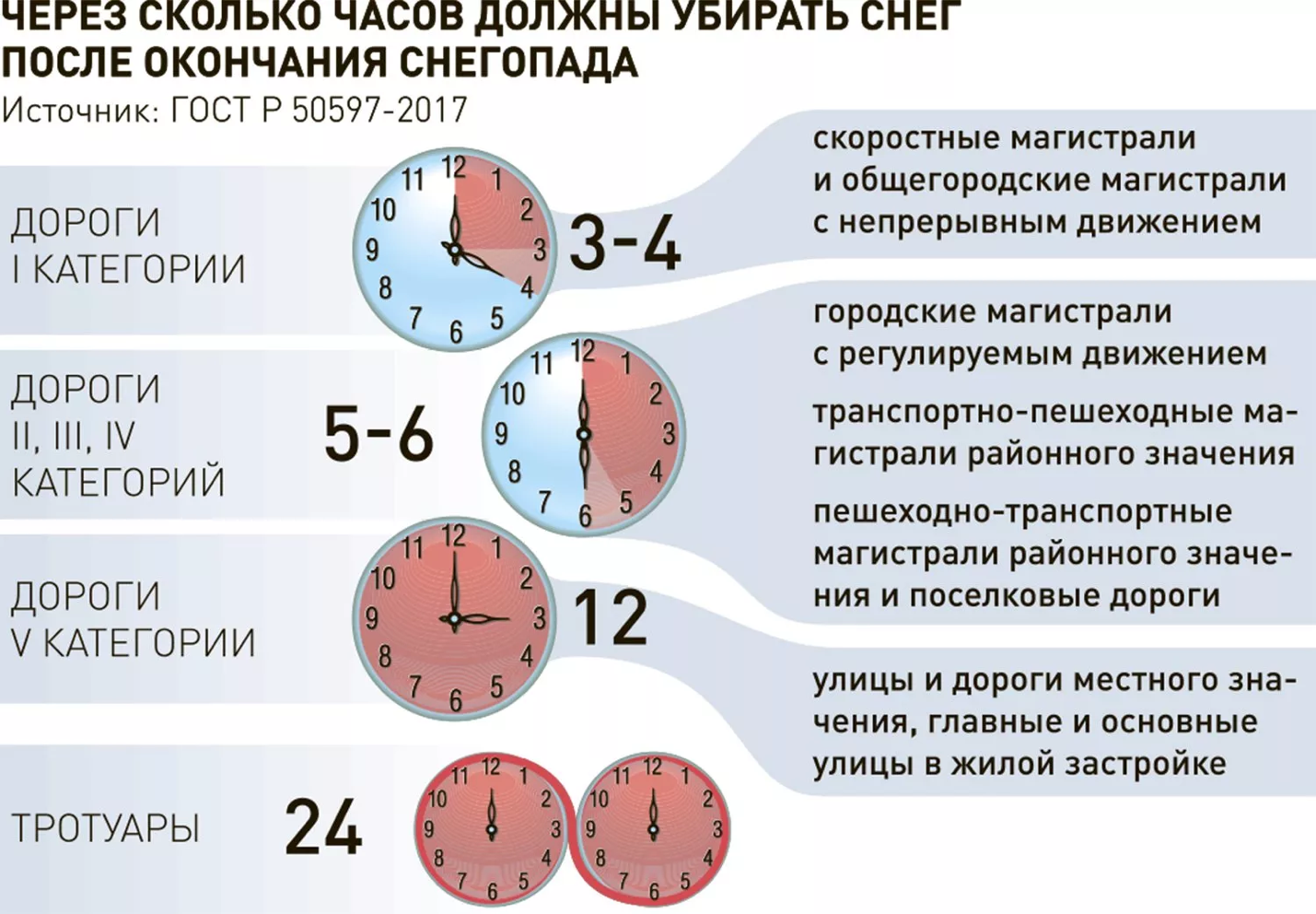 Екатеринбург - город далеко не бедный. На полтора миллиона жителей приходится больше 750 тысяч автомобилей. То есть на каждую семью в среднем больше одного авто. На весь город, по данным мэрии, 408 единиц дорожной техники. Недавно закупили еще 79 новых машин. Но почему дороги так убирают? Оказалось, что часть "уборщиков" изношена на 60 процентов, техника то и дело выходит из строя. В итоге даже небольшой снегопад превращает уральскую столицу в одну сплошную пробку. Или коммунальщики плохо убирают? По нормативам дороги должны быть расчищены не больше чем за пять часов после снегопада, на деле уборка обычно затягивается до следующего утра.Екатеринбург и Пермь встали в глухих пробках. Городские автобусы даже поменяли маршруты. В Челябинской области снегопад повалил деревья- Конечно, есть и объективные сложности. При плотном потоке автомобилей, тем более, когда снегопад продолжается больше двух-трех часов, вести уборку трудно, - объясняет профессор кафедры транспорта и дорожного строительства Уральского государственного лесотехнического университета Сергей Булдаков. - Но много и субъективных причин: явно недостаточно дорожной техники, устарели технологии уборки. Мешает и отсутствие культуры у водителей: многие паркуют машины под запрещающими знаками, порой в два ряда, и уборочная техника вынуждена их объезжать. Ко всему, не согласованы действия ГИБДД и дорожников, что не позволяет вовремя эвакуировать автомобили, мешающие уборке.На зимней технике в Екатеринбурге, конечно, долгое время экономили, ведь год на год не приходится: бывают зимы, когда снег идет почти непрерывно, а в другие - осадков кот наплакал, дороги чистые. Получается, техника будет простаивать. Между тем автогрейдер стоит от 4 до 15 миллионов рублей, в зависимости от марки.Для оптимальной уборки, особенно во время сильных снегопадов, технику, по словам специалистов, нужно задействовать круглосуточно. Однако на деле многие дороги и к утру остаются неубранными. Одна из причин - нехватка водителей: дефицит кадров для спецтехники зашкаливает за 70 процентов. На стройках зарплата выше, и шоферы идут работать туда, признают в мэрии. Сегодня водители спецтехники получают в месяц чуть больше 30 тысяч рублей, следовательно, даже без повышения окладов фонд оплаты труда необходимо увеличить на 1-1,3 миллиона рублей в каждом районе. На весь город это 70-100 миллионов.Примечательно, что власти уральской столицы почти в ежедневном режиме отчитываются о сотнях тонн вывезенного с улиц снега. Цифры впечатляют, но ровным счетом ни о чем не говорят жителям. Ну что с того, что вывезли 100 или 200 тонн, если добираться до работы приходится два часа (без пробок на дорогу уходит всего 20 минут).Как считает Сергей Булдаков, одно из важных условий успешной борьбы со снегом - система оплаты выполненных работ. По его мнению, в основу расчета должна быть положена площадь убираемых улиц, а не абстрактные тонны и кубометры вывезенного снега: у нас нередко бодро рапортуют о тысячах грузовиков, но при этом по улицам невозможно проехать, а значит, уборка либо не произведена вовсе, либо выполнена некачественно.Кстати, по статистике, ДТП случаются в 4,5 раза реже на дорогах, освобожденных от снега и льда.Так что делать, чтобы города не утопали в снегу и не стояли в пробках? Нужна "снежная" реформа, уверены специалисты. И ее уже продумывают в Санкт-Петербурге, где каждый год возникают проблемы с уборкой снега и наледи с крыш домов. Проанализировав прошлогоднюю ситуацию, в Смольном решили: на частных подрядчиков надежды мало. Поэтому службы, которые займутся уборкой города, будут только бюджетными. Чиновники сами будут набирать штат работников, обеспечивать их оборудованием и контролировать работу.Как все сложится в реальности - покажет время. Проблема еще и в том, что город очень сильно запаркован. А к началу зимнего сезона ситуация стала еще сложнее: с расширением зоны платных парковок городские дворы, у которых нет ограждений, забиты транспортом под завязку. Сейчас власти готовят проект об ограничении парковок во дворах. Станет ли от этого меньше проблем с передвижением по городу? Поможет ли это уборке?Эксперты пока оценивают перспективы реформы скептически.И это еще не разгул стихии - шел обычный "среднестатистический" снег. Так почему он вызвал проблемы в разных городах?- Чиновники не уложились в сроки перехода на новую схему, не продумали логистику очистки дворов, - говорит руководитель регионального центра НП "ЖКХ Контроль" в Петербурге Алла Бредец. - И еще: даже если вся заказанная спецтехника придет в город, то проблема недоукомплектованности кадров остается. Дефицит людей, которые могли бы работать, на ней очень большой.Получается, что надеяться пока остается только на то, что зима будет не слишком снежной, и таких пиковых снегопадов, как в прошлом году, не случится.***В Москве создадут центр беспилотных авиасистемНа базе индустриального парка «Руднево» в Москве создадут Федеральный центр беспилотных авиасистем. Соответствующее соглашение было подписано между столичной мэрией, Минпромторгом и АНО «Платформа Национальной технологической инициативы».Как прокомментировал в своем telegram-канале мэр Москвы и председатель Попечительского совета холдинга «Регионы России» Сергей Собянин, уже сегодня беспилотники работают в десятках отраслей экономики. Москва использует их для цифровых моделей местности, контроля за коммунальной сферой и строительством.«Наш город неслучайно выбран для размещения Федерального центра. В столице сильная инженерная школа, мощная промышленная база. У нас уже есть уникальная лаборатория по тестированию беспилотных систем в Зеленограде», — прокомментировал Собянин.В будущем «Руднево» войдёт в состав особой экономической зоны «Технополис Москва», где резиденты ОЭЗ смогут получать налоговые льготы, сообщил столичный градоначальник. Для тестирования беспилотников будет создана зона свободных полётов рядом с «Руднево».Как считает политолог, гендиректор холдинга «Регионы России» Ольга Чернокоз, беспилотные летательные аппараты стали неожиданно одним из самых востребованных средств в ходе текущих боевых действий на Украине.«Специальная военная операция демонстрирует широкомасштабное применение данных средств обеими сторонами конфликта. Нехватка инновационного для армии оборудования на какое-то время показала дефицит, который в том числе решался за счет покупки дронов за счёт народного сбора средств и покупки гражданских версий БПЛА часто китайского производства», — отмечает Ольга Чернокоз.Эксперт добавляет, что дроны-разведчики, атакующие бомбардировщики и камикадзе показали свою эффективность и сейчас России необходимо формировать свой парк данных изделий, базой для которых могут послужить иранские аппараты, которые якобы используются российской стороной. Создаваемый на базе индустриального парка «Руднево» в Москве Федеральный центр беспилотных авиасистем позволит нам не впасть в зависимость от наших иностранных партнёров, резюмировала Чернокоз.***Максим Решетников: в Калининградской области удалось стабилизировать экономическую ситуациюВ Калининградской области региональным властям удалось стабилизировать экономическую ситуацию несмотря на то, что этот субъект страны больше других пострадал от западных санкций. Об этом заявил министр экономического развития Максим Решетников в рамках рабочей поездки в Калининградскую область.Так, по итогам 10 месяцев отмечается положительная динамика налоговых и неналоговых доходов консолидированного бюджета (+22,5%). Безработица по итогам сентября снизилась до 2,8% (с 5% в 2021 году). Объем инвестиций по итогам I полугодия вырос на 52,1% (6 место в России).«Постоянно находимся на связи с регионом. Учитывая специфику местной экономики, у Правительства к поддержке региона особый подход. Мы выработали адресные меры поддержки конкретно под регион. Прежде всего, через госпрограмму - ключевой инструмент социально-экономического развития Калининградской области», - отметил министр.Так, в рамках отраслевой госпрограммы обеспечивается перевозка важных для региона грузов: продовольствия, товаров повседневного спроса, строительных материалов. Для этого в октябре по маршруту Усть-Луга-Балтийск запущен ещё один новый паром «Генерал Черняховский». Он может перевозить до 600 тысяч тонн в год.Максим Решетников сообщил, что морские перевозчики, которые участвуют в транзите грузов в Калининградскую область из других регионов России морским путем, уже получили треть от выделенных в этом году Правительством РФ 1,4 млрд рублей в качестве субсидии для установления льготного тарифа на перевозки из резервного фонда, чтобы обеспечить Калининградскую область цементом, другими строительными материалами и иной продукцией.«В кратчайшие сроки на калининградское направление были передислоцированы необходимые морские суда: их количество возросло с двух в начале года до 17 в настоящее время. Решен вопрос с субсидированием льготного тарифа морских перевозок. Благодаря Минэкономразвития России и решениям Максима Геннадьевича Решетникова почти в два раза, на шесть миллиардов рублей, увеличилось федеральное финансирование инфраструктурных проектов в рамках госпрограммы развития Калининградской области», - прокомментировал губернатор Калининградской области Антон Алиханов.Благодаря реализации госпрограммы продолжается строительство Кольцевого маршрута. До 2025 года планируется завершить реконструкцию части Северного обхода Калининграда. Это позволит разгрузить внутригородские магистрали, упростить перемещение туристов между международным аэропортом «Храброво», курортами в Зеленоградском и Светлогорском округах и самим Калининградом.По программе реструктуризации бюджетных кредитов взамен на инвестиции около 2 млрд в 2023 году направят на строительство инфраструктуры для двух проектов. Частные инвестиции в эти проекты составят 17 млрд рублей, будет создано 1000 рабочих мест. В их числе - строительство промышленного комплекса по производству кремниевых пластин и фотоэлектрических преобразователей.Реализуются новые проекты в сфере сельхозпереработки. Для реализации проекта реконструкции производства мясных полуфабрикатов и готовых блюд подписано соглашение о защите и поощрении капиталовложений. Механизм СЗПК позволяет возместить затраты на инфраструктуру и стабилизировать условия предпринимательской деятельности. Администратор механизма СЗПК - Минэкономразвития России.***Более 4200 рабочих мест в 48 регионах создано в III квартале 2022 года по программе господдержкиСубъекты РФ по итогам III квартала отчитались по программе реструктуризации бюджетных кредитов. За 3 месяца третьего квартала введено 11 новых проектов в 9 регионах России. Создано более 4200 рабочих мест, что позволило привлечь по итогам III квартала средства инвесторов в объёме 140 млрд рублей. Об этом сообщил заместитель министра экономического развития России Дмитрий Вахруков.Замминистра отметил, что с момента запуска программы господдержки с начала прошлого года уже реализовано 85 проектов. Более 46 тысяч рабочих мест в 57 регионах создано к концу III квартала нарастающим итогом. За счёт реструктуризации в создание инфраструктуры вложено 42,7 млрд рублей, из которых 15 млрд в III квартале.«Субъекты России активизировали освоение высвобождаемых средств в III квартале по сравнению с первым полугодием 2022 года. Так, в I квартале фактически высвобождаемые средства на инфраструктуру направили 17 регионов, во втором – 20, а в третьем уже 34. В III квартале осваивают высвобождаемые средства по программе 1704 в два раза больше регионов, чем в I квартале 2022 года», - прокомментировал Дмитрий Вахруков.В III квартале 2022 г. уже введены 43 объекта инфраструктуры для новых инвестпроектов в республиках Татарстан, Хакасия, Чувашия и Удмуртия, а также в Краснодарском и Красноярском краях, Белгородской, Волгоградской, Курганской, Курской, Пензенской, Тверской, Томской, Тульской областях. На 95 млн рублей профинансированы 5 объектов инфраструктуры Белгородской области, которые ввелись в эксплуатацию в III квартале 2022 г. – это трансформаторная подстанция, подъездные пути, сети газо-, водоснабжения, водоотведения для производства готовых кормов для животных. В Тверской области благодаря финансированию за счет высвобождаемых средств на 16 млн рублей введены в эксплуатацию в сентябре 2022 г. сети водоотведения под производство светопрозрачных фасадных ограждающих конструкций.Впервые к освоению высвобождаемых средств приступили еще 11 регионов - Карачаево-Черкесская, Чеченская республики, республики Бурятия и Коми, Краснодарский край, Белгородская, Курганская, Курская, Оренбургская, Самарская, Тверская, Тульская области. Например, в III квартале 2022 г. Чеченская Республика профинансировала 7 объектов на 576,2 млн рублей. В их числе - кабельные линии, сети газоснабжения, автомобильные и технологические дороги для проектов по выпуску лекарственных препаратов, рентгеноконтрастных средств, центра обработки данных. Все профинансированные объекты планируется ввести в эксплуатацию до конца года.Оренбургская область профинансировала объекты инфраструктуры ОЭЗ «Оренбуржье» за счет высвобождаемых средств на 167,2 млн рублей - сети электро-, газо- и водоснабжения для проекта по строительству транспортно-логистического терминала «Шелковый путь».В Курской области началось финансирование 6 объектов инфраструктуры на 1,1 млрд рублей – очистных сооружений, канализации, технологического присоединения к электрическим и газораспределительным сетям для проектов по строительству распределительного центра на территории индустриального парка «Юбилейный» и строительства свиноводческих комплексов.Белгородская область лидер по реализации программы 1704 по итогам III квартала 2022 года. Регион организовал производство готовых кормов для животных. За счет высвобождаемых средств инвестором профинансирована инженерная подстанция, подъездные пути, системы газо-, водо-и пароснабжения. Все указанные объекты введены в сентябре этого года.***Три пилотных региона получат долгосрочный план по развитию агломерацийЕкатеринбург, Краснодар и Нижний Новгород станут пилотными площадками, где апробируется система долгосрочных планов развития городских агломераций. Об этом сообщил заместитель министра экономического развития России Дмитрий Вахруков на сессии VI общероссийского форума стратегического развития «Города России 2030: вызовы и действия 2.0».«Сейчас активная аналитическая работа идет по сбору моделей, предложений, проектов в трех пилотных агломерациях. Наша стратегическая задача – переход и формирование новой парадигмы пространственного планирования, выход за административные границы муниципалитетов, который, на самом деле, произошел естественным путем», - отметил замминистра.По его словам, креативная экономика, человеческий капитал, технологическая повестка и наука становятся гораздо более важным ресурсом.Дмитрий Вахруков сообщил, что агломерационные процессы в ближайшее время будут только нарастать, и государство может либо наблюдать, как это происходит, адаптируя стратегию и тактику под происходящие изменения, либо максимально способствовать сбалансированному развитию территорий и извлекая для экономики наибольшую эффективность.«Выбор приоритетов именно исходя из агломерационных интересов и эффектов в целом – та задача, которую в рамках пилотов мы сейчас пытаемся совместно с региональными и муниципальными властями решить. Это пока аналитическая работа, но мы уже смогли зафиксировать в стратегических документах, в частности, в Стратегии пространственного развития РФ, что у нас приоритетные проекты, отобранные по результатам прогнозирования и планирования в агломерациях, становятся точками поддержки, в том числе приоритетами федеральной поддержки», - подчеркнул замминистра.В церемонии открытия форума приняли участие полпред Президента РФ в Уральском федеральном округе Владимир Якушев и вице-губернатор Свердловской области Олег Чемезов.«Сегодняшний форум – еще один взнос в копилку цивилизованной культуры заимствований. Если сегодня у соседа что-то получается хорошо, то не надо терять времени, а надо эту практику брать и оперативно вводить на своей территории», - заявил Владимир Якушев.Модератором сессии выступил главный экономист государственной корпорации развития ВЭБ.РФ Андрей Клепач. В сессии приняли участие глава Екатеринбурга Алексей Орлов, глава города Тюмени, президент Союза российских городов Руслан Кухарук, президент Фонда «Центр стратегических разработок» Владислав Онищенко, директор департамента по взаимодействию с регионами государственной корпорации по атомной энергии «Росатом» Андрей Полосин.Весь спектр мненийОбщественное мнениеВЦИОМ опубликовал результаты опроса россиян по поводу проведения новогодних праздниковВсероссийский центр изучения общественного мнения опубликовал результаты опроса россиян по поводу новогодних праздников в условиях, когда продолжается специальная военная операция. И вот результаты.Абсолютное большинство, 81 процент, высказались за то, чтобы провести детские утренники и новогодние елки. При этом 15 процентов говорят, что праздник нужно сделать скромнее, и лишь 3 процента призывают вовсе отказаться от новогодних гуляний. Есть и те, кто с ответом затруднился.Также, около 70 процентов опрошенных считают, что от праздничного оформления городов отказываться не надо, но использовать нужно прежнюю иллюминацию, не тратя денег на новые украшения.Что касается новогодних деревьев, то их установку поддержали 55 процентов респондентов, еще 34 процента тоже за, но за более скромные, чем раньше украшения.А вот что касается праздничных фейерверков, то большинство против них. 54 процента опрошенных считают, что от салютов нужно отказаться. Еще 22 процента считают, что если и сохранять, то сделать гораздо скромнее. МнениеОт «СССР 2.0» до «Нации Z»Политологи и экономисты перебрали варианты «образов будущего» РоссииФонд прогрессивной политики представил доклад «Образы будущего для России: сценарии, развилки и оценки», в рамках которого были смоделированы четыре линии развития страны после «крушения миропорядка». Наиболее вероятным эксперты считают сценарий «СССР 2.0» — попытку «воспроизведения советского опыта существования». Также Россия может пойти по пути «НЭП 2.0», стать «евразийским полюсом» или сосредоточиться на формировании «нации Z». Скорее всего, страну ждет смешение всех этих «образов», предупреждают политологи.Представляя доклад на пресс-конференции 18 ноября, директор фонда Олег Бондаренко напомнил, что начало дискуссии вокруг «образа будущего» России положила статья начальника управления президента по обеспечению деятельности Госсовета Александра Харичева, в которой были предложены такие концепции, как «государство-роман», «Родина-мать с лазерным мечом», «пирожок» и другие. «Наш доклад построен по принципу дискуссии авторов»,— объяснил господин Бондаренко. В число этих авторов вошли также президент Центра развития региональной политики Илья Гращенков и профессор РАНХиГС Сергей Серебренников.«Наиболее напрашивающийся» сценарий — «СССР 2.0» — это замыкание государства в самом себе, рассказал господин Серебренников.Правда, создать «абсолютно закрытую» экономическую систему в современном мире невозможно, поэтому речь идет скорее о «самодостаточной» системе, какими, например, являются американская и китайская. По словам экономиста, воплотить этот «образ» в жизнь можно, преодолев структурные дисбалансы российской экономики: повысив производительность труда и введя госрегулирование цен. Для достижения технологического суверенитета придется легализовать промышленный шпионаж, отметил профессор, ведь он обеспечил бурное развитие китайской экономики. Сценарий предполагает глобальные инвестиции в инфраструктуру — «новые города, дороги и экосистемы, которые обеспечат занятость, рост населения и обратную релокацию».Социальный контур «СССР 2.0» представляет собой возврат к советской системе образования и медицины, продолжил Сергей Серебренников: «Если границы будут закрыты для тех, кто желает лечиться в Европе, это даст импульс развитию отечественной медицины». Наконец, должны быть «отрефлексированы, легализованы и признаны» национальная культура и российская история, что приведет к появлению «новой самоидентичности». По мнению эксперта, в таком случае можно ждать «новых Шолоховых, Маяковских и Эйзенштейнов».«НЭП 2.0» — это максимально пространный, но векторный «образ», противостоящий «новому Госплану», рассказал Илья Гращенков: «Если в первом случае нам опять нарисуют, сколько тонн галош и куда отгружать, то здесь все-таки остаются рыночные потребности, выбор между галошами и кроссовками».Российский рынок должен перестроиться с учетом трех составляющих — четвертой промышленной революции, технологического и научного сотрудничества со странами, для которых Россия может стать «маяком», а также нового отношения к людям. Воплотить этот «образ» в жизнь может «максимизация свободы внутри страны», считает политолог: «Чем больше на нас давят снаружи, пытаясь вогнать в автаркию, тем важнее либерализовать внутреннее пространство. Должен появиться класс свободных людей». Речь идет о «прогрессивных патриотах», которые «не стесняются критиковать государство», но при этом «предлагают и могут взять судьбу в свои руки», объяснил господин Гращенков.«В "НЭП 2.0" важна идея справедливого капитализма — как потопаешь, так и полопаешь. Когда ты разрабатываешь технологию, ты должен понимать, станешь ли ты миллиардером или до конца дней будешь предлагать идеи в "шарашке", которые никогда не будут реализованы. Сейчас российский капитализм демонстрирует максимальную отчужденность: только ты что-то сделал — отжали. Или государство развило какие-то отрасли и никого туда не пускает»,— говорит Илья Гращенков.Сценарий «евразийского полюса» имеет недостаток, поскольку на эту роль «очень серьезно претендует Китай», рассказал Олег Бондаренко. Чтобы конкурировать с ним, «очень важно иметь свою экономическую модель развития»: «Тогда наша страна может стать альтернативным центром, запрос на который есть в самых различных частях мира. Далеко не все хотят видеть одного и того же Микки-Мауса с разным цветом кожи и разрезом глаз». Этот «образ» опирается на идеологию традиционных ценностей, которые близки Азии, добавил политолог.Наконец, самый «дискутабельный» сценарий — «Нация Z» — это вариант «нацбилдинга по-русски», продолжил Олег Бондаренко. Ключевым здесь должно стать «настоящее, а не декларативное постулирование семейных ценностей и стимулирование рождаемости».«Уровень разводов и абортов в нашей стране является самым высоким в Европе, поэтому начинать нужно с головы, создавать условия и атмосферу, чтобы Россия рожала, а не вымирала»,— пояснил эксперт. Также этот «образ» предполагает перспективу легализации оружия, национализацию элит и «русскую репатриацию». «Безусловно, уехавших нужно возвращать, это люди, умеющие работать головой, зарабатывать и придумывать. Но для этого нужно создать культ труда и честного успеха, чтобы страна могла собирать свои самолеты, а не только заниматься промышленным шпионажем и серым импортом»,— отметил господин Бондаренко.Впрочем, не стоит полагать, что какой-то из представленных «образов» может быть воплощен в чистом виде, резюмировал Олег Бондаренко. По его мнению, Россию ждет «эклектическое сочетание» отдельных аспектов всех этих сценариев, из которых каждый может оказаться актуальным в тот или иной момент.ИнтервьюСергей Собянин, мэр Москвы– Сергей Семенович, Московский скоростной диаметр – гордость, фактически, Москвы. Какова степень готовности?– Вы знаете, мы последние годы много, что сделали по развитию транспорта, огромное количество реконструированных дорог, развязок, практически вся улично-дорожная сеть Москвы обновлена за эти годы – это гигантский труд. Но, помимо этого, конечно, мы работали над серьезными крупными магистральными проектами. Это Северо-Западная хорда, это Южная рокада, это Северо-Восточная хорда и Юго-Восточная хорда. Так вот, Северо-Восточная хорда, по мере вызревания этого проекта, понимания его значимости, по сути дела реорганизована в скоростной диаметр, в котором нет ни одного светофора. Который пересекает огромное количество магистральных дорог Москвы, вылетных магистралей, где везде созданы развязки, комфортные для переезда. Это мегапроект, действительно, по своей сложности, сопоставим со МКАДом. Конечно, значительно больше, чем Третье транспортное кольцо по количеству инженерных сооружений, эстакад, мостов, тоннелей и так далее. И для чего он создан? Для того, чтобы разгрузить МКАД, разгрузить Третье транспортное кольцо. Самое главное, чтобы люди не ехали в центр города и отсюда потом разъезжались по другим магистралям, чтобы вывести поток за границы центра. И плюс к тому – соединение двух магистралей. Это М-11 – Санкт-Петербург, и М-12, которая ведет на Казань новая дорога. Там М-11 с Бусиновской развязкой превращается дальше в платную дорогу, М-12, надеюсь, что в следующем году тоже подойдет уже к нашему скоростному диаметру, и таким образом эти две магистрали объединятся. Ну, и Юго-Восточная хорда – это будет, по сути дела, южный участок скоростной магистрали, который уйдет на Симферопольское направление – Варшавка, Симферопольское шоссе, на юг Москвы. Это, конечно, самое сложное из всего, что мы делали в Москве, потому что она, практически, вся висит в воздухе. Огромное количество пересечения железных дорог, автомобильных дорог, но тем не менее, она соединит весь юг и север. С севера на юг можно будет проехать без единого светофора.– По второму этажу, фактически, да?– Да. Это экологически важный проект, да и перепробега будет меньше, в центре машин будет меньше. Процентов на 20 уменьшатся выбросы от автомобильного транспорта, увеличится скорость. И если посмотреть на этот контур, помните, в свое время рассказывали про Четвертое транспортное кольцо? Такой несбыточный проект. Так вот, эти вот хорды – Северо-Западная хорда и Южная рокада, которая тоже достраивается уже в следующем году, она большую часть построена, и скоростной диаметр, по сути дела, вот, смотрите, они образуют, Четвертое транспортное кольцо. Но при этом она выполняет более значимую функцию, потому что она не просто по кольцу запускает машины, а дает возможность с одного конца города в другой проехать без заезда в центр, с выездом из города.– Это будет платная дорога в Москве?– Нет, для москвичей и жителей Московской области она будет бесплатной. Она будет платной только для тех, кто двигается по этим большим магистралям платным насквозь через Московский регион. То есть, это транзитный транспорт. Для чего мы это делаем? Вы знаете, что построен еще огромный проект – это ЦКАД вокруг Москвы. ЦКАД платный. Если мы срежем дорогу через наш скоростной диаметр, то все машины ЦКАДа окажутся в городе. Этого не нужно. То есть, мы не для того, чтобы заработать деньги, а для того, чтобы правильно распределить потоки. Транзитный транспорт должен идти все-таки по окружным дорогам, а не через город.– То есть, как вы будете просеивать машины, которые транзитом?– Мы знаем, как это делать, как просеивать.– Да?– Да.– Хорошо.– Это не какие-то шлагбаумы, это система видеонаблюдения умная. Управление дорогами и выписывание соответствующих штрафов, либо платежных документов.– То есть, по номерам практически?– Да. Мы видим, какая машина въехала на ЦКАД и какая выехала, и где она проехала.– То есть, искусственный интеллект?– Да. Это система искусственного интеллекта. Это интеллектуальная система управления движением.– Будут ли другие платные дороги в городе?– Давайте, будем так считать, это не платная дорога для москвичей, это частично платная для транзитников. Что можно считать ее платной я бы не сказал. Единственная платная дорога, которая у нас реально появится, полностью платная дорога – это дублер Кутузовского проспекта, северный дублер Кутузовского проспекта. Это дорога, которая строится полностью за счет частных инвестиций. Естественно, что она должна быть окупаемой. Эта дорога, надеюсь, будет построена в конце 2023 года. Это дорога, которая соединит платную дорогу – северный обход Одинцово с выходом на Минское шоссе. Она на Молодогвардейской соединится на развязке и придет к "Сити".– Если говорить, ну это второй этаж – эта такая воздушная дорога. Вот, как вы сказали, есть подземное метро, прежде всего. Когда-то так же при вас, Сергей Семенович, в вашу бытность мэром Москва была чемпионом мира по строительству станций метро. Как сейчас? Темпы сохраняются?– Да, конечно. Но у нас нет задачи бить рекорды или становиться чемпионами. Никакой такой задачи вообще не существует. Существует задача обеспечить москвичей, растущее население Москвы, надежным, комфортным и быстрым транспортом. Поэтому, задачи, которые мы реализовали, они, конечно, были на пределе возможностей. Почему? Потому что транспортная система Москвы, стало очевидно уже в 2010 году, что она катастрофически отстает от потребностей города, от растущего города, от того, что уже было построено. От количества машин, которые здесь. Конечно, стояла задача, чтобы часть автомобилистов пересела на более комфортный и быстрый транспорт. Поэтому, главная задача была – строительство Большой кольцевой линии метро, видите, черным цветом – те участки, которые уже запущены ( от "Савеловской" до "Каховской" и от "Нижегородской" до "Электрозаводской" – ред.) , и красным цветом – это те участки, которые находятся в строительстве (от "Каховской" до "Нижегородской" и от "Электрозаводской" до "Савеловской" – ред.), но они уже на 90% построены, в ближайшее время мы будем осуществлять технические пуски отдельных участков таким образом, чтобы после Нового года, в первом квартале, уже запустить движение с пассажирами.– А можно ли говорить о какой-либо концепции развития столичного метро?– Конечно.– В чем она? Как бы вы ее сформулировали?– Концепция развития столичного метро, она в том, чтобы доступность ее была максимальной, чтобы все горожане, наибольшее их количество, 90% имели доступность метро, шаговую доступность. Это главная задача.– Чтобы в любой точке Москвы метро, фактически, было в шаговой доступности?– Да, это, во-первых. Во-вторых, сегодня метро даже имея его в шаговой доступности, можно даже комфортно проехать несколько станций, дальше ты проезжаешь до кольцевой линии, и там с каждой станцией нагрузка становится больше, на Кольцевой она просто становится запредельной. Для того, чтобы разгрузить существующую Кольцевую, мы как раз и строим Большую кольцевую, самую большую в мире кольцевую дорогу. Во-вторых, у нас даже не одно кольцо, а два дополнительных. МЦК, хоть оно и называется не метро, на самом деле это – метро. Наземное метро, которое работает по всем принципам метро, по системе оплаты и управляется метрополитеном. Это вот еще одно кольцо. Таким образом, Москва получает два больших кольца, возможность проезда между районами, между кругами, не через центр города, а напрямую, снижение нагрузки на кольцо, на центральные станции, делает комфортным всю систему метрополитена. Не только с точки зрения доступности до станций, но и с точки зрения нормальной нагрузки. И второе - это, конечно, выход в те районы, которые не были доступны для жителей с точки зрения метро. Та же Солнцевская ветка метро, люди там 20 лет ждали метрополитен, сегодня мы дошли до Рассказовки, и в ближайшее время уже придем во Внуково в следующем году. Это продление Сокольнической линии, которая вошла в Новую Москву, сегодня это, дальше – строительство новых линий.- Это красная наверх на север? (показывает на карте развития московского метрополитена участок от "Селигерской" до "Физтеха")– Красная наверх – это продление Дмитровской линии метро до Северного, здесь еще вот это построено, заново ветка и дальше еще сегодня мы занимаемся продлением до поселка Северный.– Московский центральный диаметр. В какой стадии сейчас? Вот есть первый, второй, будет ли третий, четвертый, уже говорят о пятом. Что это такое?– Мы стараемся весь тяжелый рельсовый транспорт интегрировать в единую систему. Вот вы у меня спрашивали концепцию развития метро. Концепция развития метро сегодня уже невозможна без железных дорог, без МЦК, без МЦД, они такие же системные транспортные хабы, как и метро. Они работают по тем же принципам, с высокой частотой, с высокой культурой, с хорошим подвижным составом, с возможностью бесплатной пересадки на метрополитен, с огромным количеством новых станций, которые превратились в вокзалы покруче станций метро, которые несут огромную нагрузку. И вот первые две линии, которые мы запустили, показали высокую популярность не только среди жителей Подмосковья. Самый большой прирост произошел за счет жителей Москвы, которые стали воспринимать это уже не как пригородное сообщение, а как реальное метро. И сейчас мы работаем над двумя проектами: это третий диаметр, который идет от Зеленограда до Раменского, то есть это Петербургское направление, и Нижегородское. Вернее, казанское направление. И D4, это из района Внуково до Железнодорожного – это Нижегородское направление. Гигантские, сложные проекты. Этот проект интересен тем, что он, действительно, как диаметр, как стрела проходит через весь город, соединяя два направления. Здесь вход еще формируется со скоростной магистрали на Санкт-Петербург, и, соответственно, проходит через весь город на северо-восток Москвы, где одна из самых плохих транспортных ситуаций. Просто тяжелейшая. Здесь нет, практически, станций метро, в этом районе Подмосковья, мало железных дорог, и это тяжелая история. И создание такой магистрали первоклассной, для этих районов, конечно, разгрузит, даст возможность и жителям Подмосковья более комфортно передвигаться, и разгрузит московские дороги, на которых формируется поток большой.– Какие сроки?– Да, и D4, D4 – еще более сложный проект, самый, наверное, сложный из всех, самый емкий и с точки зрения физических работ, и с точки зрения финансовых затрат. Мы им занимаемся уже больше пяти лет. Это формируются новые линии железных дорог, но выделенные линии. Соответственно, когда расширяешь коридор тебе необходимо перестраивать путепроводы, тоннели. Здесь идет стыковка между Нижегородским направлением железной дороги, соединение всех вокзалов города, за исключением Павелецкого. Пройти по центру города через все вокзалы, среди них – это сложнейшая работа. Один проект переустройства Площади трех вокзалов чего стоит. Но вся эта работа постепенно заканчивается. И она везде, вот видите, точки – это интеграция с другими видами транспорта. С метрополитеном, с другими МЦД, с МЦК, с БКЛ, с наземным транспортом. Здесь строятся, по сути дела, новые вокзалы везде, комфортные, с эскалаторами, с кассами, с лифтами и так далее. И эта вся работа, она будет закончена в конце следующего года, и все эти два диаметра будут запущены.– Слушайте, дух захватывает. Я вижу, у вас дерзкий план D5. Это что такое?– D5 – это перспективное направление. Мы изначально задумывали запустить с Ярославского направления в сторону Домодедово через МЦК таким образом. Но с учетом того, что жизнь опровергла все предположения теоретиков транспорта, которые говорили: "Зачем это МЦК? Там никого не будет". Сегодня там больше полумиллиона человек в день. Оно работает в таком режиме, что запустить сюда еще какую-то дополнительную магистраль просто не представляется возможным, с одной стороны. С другой стороны, мы с Ярославского направления проложили новые магистральные пути с российскими железными дорогами, построили новые вокзальные терминалы. По сути дела, это на пределе своих возможностей. Поэтому, необходимость везти всех пассажиров через МЦК по сути дела отпала. Но тем не менее, проект прохода и соединения двух этих направлений, он остается сегодня, прорабатывается, задача архисложная, если мы ее примем, такую задачу, надо пройти будет под всем центром города порядка 14 километров под землей. Это – мегасложный проект. И для того, чтобы принять такое решение, нам нужно подробнейшие, изыскательные работы провести с точки зрения безопасности города, безопасности строительных работ и функционирования всей этой истории.– Там же и так метро все уже изрыто.– Конечно-конечно. Само по себе оно имеет, конечно, смысл транспортный. А что изрыто? Мы везде так строим, когда проходим МЦК, или БКЛ, или радиальное направление. Мы проходим через тысячи километров коммуникаций. Не сотни, тысячи километров. Поэтому, видите, там периодически возникает объявление, что мы останавливаем ту или иную линию метро временно. Что мы делаем? Мы проходим под этими линиями метро, прямо впритирочку и соединяем их вместе. Сложнейшая, просто архисложная работа. Ну, вы видите, она не на словах, а на деле реализуется.– Впечатляет. Как это вообще?– Один такой проект, как наш диаметр, для Лондона строят его уже 15 лет, до сих пор не построили. Один. Действительно, очень сложные проекты для города.– Они очень важные.– Это меняет транспортную реальность, просто меняет. И вот когда мы говорим о концепции одного вида транспорта его невозможно представить без другого. Магистральные автомобильные дороги, метрополитен, МЦК, Московские центральные диаметры, накладываясь друг на друга, как раз и создают новую транспортную реальность, новый транспортный каркас, новую концепцию всей транспортной системы города.–То есть такой многослойный получается пирог транспортный?– Да, именно так.Новости экономики, обществаЭкономика, финансы, фондовые рынкиЧто будет с рублем, нефтью и биржей на следующей неделеРубльМихаил Васильев, главный аналитик Совкомбанка:- Мы полагаем, что на предстоящей неделе рубль может умеренно укрепиться и уйти ниже отметки 60 за доллар. Ожидаемый торговый диапазон составляет 58-62 в паре с долларом, 61-65 в паре с евро и 8,3-8,8 в паре с юанем.Главным фактором поддержки рубля останется ноябрьский налоговый период, пик выплат которого придётся на 25 ноября. Экспортёры будут активнее продавать валюту и покупать рубли для расчетов с бюджетом. По нашим оценкам, объем ноябрьских налогов составит 2,7 трлн рублей ($45 млрд).Сдерживающим фактором для укрепления рубля является снижение цен на нефть. В пятницу котировки Brent упали ниже $90 за баррель на опасениях за спрос на топливо в условиях вероятного спада в мировой экономике.Активность на валютном рынке остаётся пониженной на фоне сохранения жёстких ограничений на движение капитала и отсутствия нерезидентов, а также политики дедолларизации, проводимой Банком России.В целом продолжается постепенная перестройка российской экономики и финансовой системы с уходом от использования долларов и евро, и переходом на рубли, юани и другие валюты дружественных стран. Так Россия и Китай переходят на оплату поставок энергоресурсов в нацвалютах, а российские банки открывают счета в Индии для торговли в рупиях.НефтьВладимир Евстифеев, начальник аналитического управления банка "Зенит":- Нефтяной рынок последние дни находился под давлением, поскольку на рынки вернулись опасения относительно перспектив роста мировой экономики. Отчеты МЭА и ОПЕК+ указали на понижение прогнозов спроса на нефть до конца текущего года и в 2023 году.Фактор ожидаемого падения спроса связан в большей степени с потреблением углеводородов Китаем. Новости о либерализации политики нулевой терпимости в COVID-19 в КНР не получили подтверждения, при этом в ряде провинций страны сохраняются жесткие карантинные ограничения. Все это усиливает риски того, что крупнейший потребитель сырья в мире будет вынужден сократить импорт.Поддержку ценам оказали данные о снижении производственной инфляции в США в прошлом месяце, а также отраслевые данные. Снижение коммерческих запасов нефти оказалось существенно сильнее ожиданий, что поддержало цены на нефть.С учетом сохранения опасений относительно уровня потребления нефти в мире, котировки могут продолжить краткосрочную коррекцию и перейти в диапазон $86-92 за баррель Brent.БиржаАлександр Бахтин, инвестиционный стратег "БКС Мир инвестиций":- Российский рынок акций завершал уходящую неделю в целом с нейтральным результатом. Негатив уравновешивался позитивом, и по многим признакам краткосрочно биржевые индексы останутся в боковом тренде.Сдерживающими факторами для покупателей продолжают выступать:- всплески геополитической напряженности, как, к примеру, в случае с инцидентом вблизи польско-украинской границы 15 ноября;- неустойчивость общерыночного риск-аппетита под влиянием слабых статданных по ключевым странам, жестких сигналов мировых ЦБ и тех же геополитических коллизий;- ценовые спады в нефти;- укрепление рубля.Из драйверов поддержки отметим позитивные дивидендные ожидания по выплатам нефтяников и улучшение сентимента к акциям банковского сектора после возвращения Сбера к публикации финансовой отчетности.Наиболее интригующим на предстоящей неделе видится развитие ценовой динамики в нефти. С одной стороны, на сырье давят новости из КНР, где сохраняются коронавирусные проблемы, периодические усиления доллара на валютном рынке и слабость отдельных макроэкономических маркеров, особенно в Китае. С другой стороны, риски сокращения экспорта нефти из России после вступления в силу с 5 декабря европейского эмбарго могут повысить риск-премию в биржевых контрактах. Кроме того, в преддверии очередной встречи стран ОПЕК+ (4 декабря) представители альянса могут задействовать словесные интервенции с целью поддержать комфортный ценовой уровень в Brent ($90+). Рубль на будущей неделе может продолжать демонстрировать склонность к укреплению на фоне прохождения через пик налогового периода. Это продолжит сдерживать спрос на акции экспортеров.На общие настроения продолжат влиять сигналы регуляторов, геополитические события, ключевая статистика. В среду, 23 ноября, будут опубликованы предварительные ноябрьские индексы деловой активности (PMI) в производстве и секторе услуг США и еврозоны, а также протоколы последнего заседания ФРС США.Ориентиры на неделю для индекса Мосбиржи - 2125-2275 пунктов, по РТС - 1050-1200 пунктов.***Как будет легализован майнинг криптовалют в РоссииРоссийские финансовые власти приступают к легализации майнинга (добычи) криптовалют - широко распространенное занятие, долгое время остававшееся в тени, способно принести многомиллиардную пользу бюджету. При этом реклама услуг по майнингу будет запрещена, а возможность расплачиваться криптовалютой внутри России не рассматривается в принципе. Но внешние расчеты - другое дело: не исключено, что намайненной "в белую" криптовалютой будут рассчитываться за поставки импортных товаров.Поправки к закону "О цифровых финансовых активах и цифровой валюте", посвященные майнингу, внесены в Госдуму. В пояснительной записке к документу говорится, что регулирование выпуска и оборота криптовалют должно быть обеспечено дополнительным законодательным регулированием, которое сейчас отсутствует. Действующий с 2021 года закон, куда и предложены поправки, носит общий характер. Он дает определение "цифровым финансовым активам" (ЦФА, работают на блокчейне, есть ответственное за обращение и мену юрлицо) и "цифровым валютам" (все то же самое, только ключевое отличие в том, что ответственного юрлица нет: их функционирование поддерживается обычными пользователями). Цифровые валюты закон относит к "имуществу": можно владеть, покупать и продавать, обменивать. Но ни ЦФА, ни цифровые валюты не являются и не признаются средством платежа - купить на них ничего нельзя.После принятия основного закона начались дискуссии о том, как регулировать цифровые валюты дальше. В начале 2022 года стало известно о кардинально разных позициях Банка России и Минфина в этом вопросе: первый предлагал жесткий запрет практически всех операций с криптовалютами, второй выступал за легализацию рынка. Позднее ЦБ и Минфину общие точки соприкосновения найти удалось. В том числе, по единственному исключению по расчетам в криптовалютах - они будут возможны только во внешнеэкономической деятельности (то есть с зарубежными сделками, тем же импорту-экспорту). Очевидно, что удалось договориться и по майнингу: и в Минфине, и в Банке России заявили, что поддерживают внесенный в Госдуму законопроект.Документ предусматривает, что регулятором майнинговой сферы будет Банк России. Регулирование позволит "легально осуществлять указанную деятельность, декларировать полученный доход, а также обеспечивать исчисление и уплату в бюджеты всех уровней соответствующих налоговых платежей", говорится в пояснительной записке. Кроме того, оно позволит нивелировать и правовые риски.Намайненную криптовалюту нельзя будет реализовать через российскую информационную инфраструктуру. При этом на нее не будут распространяться требования закона о валютном регулировании и контроле. Сделки майнеров внутри страны и с использованием российской информационной инфраструктуры будут возможны только в рамках экспериментального правового режима ("цифровой песочницы"). "Кроме того, устанавливается запрет на рекламу или предложение в иной форме неограниченному кругу лиц цифровой валюты", - говорится в документе."Мы позитивно оцениваем возможность купли-продажи криптовалюты на территории России в рамках экспериментальных правовых режимов, что позволит получать выручку на территории РФ, российское банковское финансирование на реализацию инвестпроектов и избежать блокировки транзакций в связи с действиями недружественных стран", - говорит основатель и гендиректор BitRiver Игорь Рунец. Но необходима детализация действий майнеров, которые будут производить криптовалюту, а также лиц, которые будут владеть ею и обменивать через российскую площадку, добавляет он. По мнению Рунца, также еще предстоит доработать систему налогообложения прибыли майнеров. По его оценке, майнинг может принести в казну России более 50 млрд рублей только за первый год легализации.При принятии нового правового регулирования должны быть четко прописаны три основных аспекта, считает налоговый юрист, руководитель Центра правопорядка в Москве и Московской области Александр Хаминский. "Во-первых, необходимо обеспечить контроль за оборотом цифровых активов для недопущения запрещенной в России деятельности, включая финансирование экстремизма и терроризма. Во-вторых, должны быть решены вопросы, связанные с налогообложением доходов, получаемых в результате генерирования цифровых валют. В-третьих, следует обеспечить защиту прав потребителей финансовых услуг, в первую очередь граждан. Ни одну из перечисленных задач предлагаемый законопроект непосредственно не решает", - говорит Хаминский. Также в документе не приводятся критерии, которыми надо руководствоваться при дифференцировании рекламной и пользовательской информации по майнингу, добавляет он.Общество Рабочая группа "СМИ" форума "Петербургский диалог" провела заседание в СочиСегодня в Сочи состоялось заседание группы "СМИ" форума гражданских обществ России и Германии "Петербургский диалог" с актуальной повесткой о работе СМИ в сложных современных условиях.В дискуссии приняли участие специальный представитель президента РФ по взаимодействию с форумом стран - экспортеров газа, председатель форума "Петербургский диалог" с российской стороны Виктор Зубков, генеральный директор Общественного телевидения России, руководитель рабочей группы "СМИ" форума Виталий Игнатенко, главный редактор "Российской газеты" Владислав Фронин, главный редактор газеты "Московский комсомолец" Павел Гусев, главный редактор газеты "Комсомольская правда" Олеся Носова и другие руководители СМИ. Гостей приветствовал мэр Сочи Алексей Копайгородский.Немецкие представители форума не смогли приехать - они находятся под жутким прессингом. Тем не менее российская сторона не закрывает двери "Петербургского диалога". Кстати, в зале дискуссии остался и флаг Германии, что весьма показательно."Окно" для европейских коллег остается открытымПрезидент Института мировой экономики и международных отношений Российской академии наук Александр Дынкин и директор института Европы РАН Алексей Громыко задали тон дискуссии, определив вектор развития современного мира.- Жизнь продолжается, и мы проводим очередное заседание, - сказал Виктор Зубков. - Форум в очередной раз переживает непростые времена, однако рабочая группа "СМИ" сохраняется.Он отметил, что в этом году газета форума не издавалась и призвал возобновить ее работу, посвятив общей мировой повестке.Виталий Игнатенко сообщил, что в марте следующего года заседание рабочей группы "СМИ" "Петербургского диалога" состоится в Стамбуле. Там, возможно, будут участвовать немецкие журналисты, пусть и в личном качестве. Намерены присутствовать турецкие журналисты. Двери открыты и для журналистов соседних стран.Дискуссия в Сочи на этот раз вышла за рамки проблем профессионального цеха. Разговор шел как о политике, так и об экономике. И это не случайно: ведь именно рабочая группа "СМИ" - одна из десяти сохранила традиции и, несмотря на сложную ситуацию, продолжает свой "Петербургский диалог", оставляя открытым "окно" для европейских коллег.Полезная информацияВ опыт управленца7 способов сплотить команду на удаленкеПо прогнозам, к 2028 году 73% всех компаний в мире будут иметь удаленных сотрудников, прямо сейчас же полностью распределили своих сотрудников из офисов 16% фирм. Главными проблемами такого формата работы, по опросам персонала, является одиночество и отсутствие личного общения с коллегами (соответственно 19% и 17% респондентов высказались за эти пункты). Тут же у руководства и HR-отдела встает вопрос о повышении уровня сплоченности в удаленных коллективах, особенно, если рабочие процессы завязаны на тесном сотрудничестве специалистов или разных отделов. Эксперты аутсорсинговой компании «Ваш кадровый советник» приводят семь действительно эффективных способов сплотить команду, работающую удаленно.Способ №1 «Совместное обучение и курсы»В том или ином виде, система повышения квалификации и получения новых компетенций существует в любой крупной компании. Но, по какой-то причине, в большинстве из них руководство ограничивается скидыванием на прохождение бесконечных тестов, вебинаров или, что еще хуже, огромных нудных методичек. Если же этот процесс развернуть и превратить в игру, квиз или просто лекцию с последующим онлайн-практикумом в команде, коллектив не только быстрее освоит новые навыки, но и научится быстрому взаимодействию в команде, даже не вставая из-за рабочего стола дома. Большим подспорьем в этом процессе станет наличие в команде или приглашение на аутсорс опытного лектора или наставника. Ну и навык грамотного распределения состава групп на обучение и составления образовательных программ тоже не будет лишним. С этим очень хорошо помогают штатные психологи, которых все чаще можно встретить в компаниях, особенно в IT-секторе.Способ №2 «Организация клуба по интересам»Действенный способ простимулировать общение в коллективе, а значит и повысить его сплоченность — распределить сотрудников по интересам. Организация киноклуба, беседы для обсуждения спортивных новостей или конференции, где опытные сотрудники-родители будут помогать советами начинающим — милая идея, которую точно никто не воспримет негативно. Здорово, если в каждой такой конференции будет свой заводила, который станет задавать темы или даже модерировать общение (буквально председатель клуба, как в западных университетах). Руководство же может поощрять председателя, активных участников или сам клуб целиком, например, киноманам оплачивать новые фильмы по подписке, а любителям спорта — трансляции важных матчей. Тогда активное участие и общение, станет еще и полезным для сотрудника, что также сыграет в плюс к лояльности и развитию корпоративной культуры.Способ №3 «Выезд и развиртуализация»Действительно эффективный, хоть и банальный способ — развиртуализация на офлайн-мероприятиях. Отлично подходит компаниям, у которых есть большие бюджеты на тимбилдинг, но все действуют в рамках своей «испорченности». Кто-то для своих сотрудников арендует целые курорты на Средиземноморском побережье, а кто-то ограничивается совместным походом на барбекю. Также многое зависит от географического разброса персонала, но все равно всем интересно посмотреть, как в жизни выглядит та самая Людмила Степановна из бухгалтерии, последние пять лет писавшая в чате «одобрено», или какого роста симпатяга Сергей из отдела продаж. Такой способ хорошо поддается комбинированию с другими из данного перечня.Способ №4 «Использование новых технологий»В ряде крупных компаний, которые исповедуют удаленный режим работы, прибегают к помощи специальных технологий: ботов, рандомайзеров, рулеток в корпоративных мессенджерах. Например, написав боту специальную команду, можно запросить себе партнера по кофе-брейку из тех, кто проделал аналогичные действия. Таким образом, можно имитировать смол-ток у кулера или за столом в буфете, чего зачастую так не хватает бывшим офисным работникам.Другие идеи для реализации через боты: поиск партнеров по играм (вне рабочего времени, разумеется), языковой обмен (если в компании есть иностранные сотрудники), корпоративные розыгрыши и викторины.Способ №5 «Оптимизация рабочей коммуникации»Ничего так не объединяет коллектив, как отсутствие скандалов, склок или бардака в средствах рабочей коммуникации. Хорошо, когда коммуникация адресная. В больших чатах лучше ограничить использование глобальных тегов, сурово модерируя подобные сообщения, уж тем более не допускать публичных разборок или пересудов. Все это настроит сотрудников на рабочий лад и позволит не допустить дискредитации отдельных членов команды или групп.  А для праздного общения создать менее официальные чаты.Способ №6 «Корпоративная журналистка»Старый и проверенный метод сплочения трудовых коллективов, известный еще с Советских времен, ныне называющийся корпоративной журналисткой, ранее представлял собой стенгазеты и, в редких случаях, радиопередачи. Сейчас компании издают корпоративные журналы, выпускают дайджесты событий и просто публикуют в общих чатах важные новости, что тоже является простейшим видом корпоративной журналистики. Но передовые организации идут дальше, создавая корпоративное телевидение на видеохостингах, выпуская подкасты, большие интервью или адаптируют популярные телевизионные форматы, строя медиаимперию вокруг коллектива отдельно взятой компании. Ощущение «я в телевизоре» все еще эффективно работает на психологию человека, да и о личной жизни и рабочих моментах коллег посмотреть интересно. Такие форматы поднимают уровень эмпатии в команде, помогая избегать конфликтов.Способ №7 «Киберспортивная секция»Спорт объединяет! Да вот только сложно собраться на футбол или устроить турнир по настольному теннису в условиях, когда члены коллектива разбросаны на несколько тысяч километров. На помощь приходят киберспортивные дисциплины. Это давно уже не просто стрелялки или бродилки для младших школьников. По некоторым играм ежегодно проводят сотни соревнований с внушительными призовыми. Узнайте, возможно, среди ваших подчиненных есть увлекающиеся геймеры? Такие вполне способны собрать в своем отделе небольшую команду и сразиться с соседним подразделением. Заодно можно выпустить пар, разрядив магазин виртуальных патронов в надоевшего сисадмина или начальника склада.Практики корпоративных киберспортивных состязаний впервые появились в самих киберспортивных организациях, а позже стали распространяться и на компании, которые никак не связаны с индустрией видеоигр, причем зачастую инициатива исходила снизу, от самих сотрудников. Препятствовать этому не стоит, лучше поддержать!Познавательный блокГоризонты познанияПростые правила помогут защитить личные данные в интернетеКаждый из нас хотя бы раз оставлял свои личные данные в интернете. Их запрашивают повсеместно: от регистрации в онлайн-магазине для получения скидки или накопления бонусов, до официальных сайтов государственных услуг и банков: хочешь оплачивать счета, не выходя из дома, - предоставь подробную информацию о себе. Большинство крупных онлайн-площадок, как правило, гарантируют защиту персональных данных своих пользователей. Однако злоумышленники научились находить лазейки даже в хорошо защищенных системах, не говоря уже о том, что существуют "подставные" сайты и страницы, цель которых - заполучить подробную информацию о жертве. Чем больше таких данных окажется у мошенников, тем проще им будет, например, списать все средства с банковской карты.По данным Банка России, за второй квартал 2022 года злоумышленники совершили 211,2 тысячи операций по картам, без согласия их владельцев. Только 5 процентов незаконно выведенных денежных средств удалось вернуть пользователям. Остальные безвозвратно перешли на счета третьих лиц.Несмотря на то, что персональные пользовательские данные - желанный "товар" для любого мошенника, это вовсе не означает, что пора отказаться от предоставления таких данных и уйти из сети. Оплата счетов, покупок, совершение различных операций через интернет делает нашу жизнь заметно удобнее. Эксперты советуют не отказываться от благ цифровизации, а вместо этого воспользоваться советами, которые помогут не попасть в руки злоумышленников.Для сайтов, на которых остается персональная пользовательская информация, необходимо придумывать сложные пароли. Такие пароли обычно имеют не менее восьми различных символов - сочетание заглавных, прописных букв, цифр и других символов. Эксперты не рекомендуют создавать так называемые монопароли - состоящие, например, только из букв или цифр. Однако даже сложный пароль необходимо периодически обновлять - не реже, чем раз в три месяца.Лучше других персональные данные защищают сайты, которые предлагают двухфакторную аутентификацию. Это такой вид защиты, при котором после ввода пароля, сайт отправляет на телефон пользователя код подтверждения, который затем необходимо ввести в специальном "окошке". Двухфакторную аутентификацию обычно используют банки, сайты госучреждений, крупные онлайн-магазины.Единственный почтовый ящик, к которому привязаны все пароли, - также является желанной добычей мошенников."Обычно у людей только одна личная почта, которая используется, например, и для входа на госуслуги, и для входа в какой-нибудь онлайн-магазин, а значит и для восстановления паролей от всех этих сайтов, - говорит ответственный секретарь комиссии Ассоциации юристов России Алексей Моисеев. - Завладев доступом к почте, мошенники смогут заполучить пароли сразу от всех "привязанных" сайтов. Поэтому я бы рекомендовал использовать разные почтовые ящики: один для более важных сайтов, таких, как госуслуги, а второй для разных подписок и магазинов".Одним из самых простых, но эффективных способов украсть личные данные мошенники считают переход по различным ссылкам, которые имитируют популярные сайты. Интерфейс такого "подставного" сайта будет очень похож на настоящий, поэтому необходимо быть внимательным, чтобы найти отличия."В период активного ухода европейских компаний с российского рынка мошенники активизировали создание сайтов-двойников известных брендов, в том числе прекративших на тот момент свою деятельность в России", - рассказывает доцент кафедры гражданско-правовых дисциплин РЭУ им. Г.В. Плеханова Наталья Свечникова.По словам эксперта, мошенники предлагали посетителям сайта, например, приобрести товары компании со скидкой. Переходя на такой сайт и пытаясь сделать покупку, пользователь оставлял данные своей банковской карты и средства оказывались на счетах злоумышленников."Еще один совет: необходимо читать соглашения, которые предлагает сайт или мобильное приложение, - уверен Алексей Моисеев. - Обычно мы спешим и пролистываем, пропуская важное. Порой минимизировать использование своей личной информации можно просто убрав "галочки" в таких соглашениях. Зачастую приложение просит доступ к камере, контактам, микрофону. Зачем? Действительно ли это того стоит? Необходимо обращать внимание на это. В интернете есть множество онлайн-уроков по безопасности данных. На это определенно стоит потратить свое время. Конечно, абсолютной защиты нет не от чего. Но минимизировать риски - в наших силах".Анекдоты, цитаты, афоризмы — Вот скажи, Ирка, у тебя есть недостатки? — Масса... — А какие именно? — Я же сказала... масса! ***Дагестанский адвокат понял, что дело не из простых, когда судья запретил называть его "брат".***- Василий Иваныч, а что такое эмпирический опыт?
- Вот ты, Петька, знаешь что такое нюанс?
- Теперь знаю, Василий Иваныч, не надо больше!
- Вот это и есть эмпирический опыт.***В системе безопасности людей найдена уязвимость, позволяющая котам получать доступ к бесплатному питанию.***Профессор на семинаре замечает, что один из студентов не совсем трезв. Говорит ему:
- Так, студент, вы пьяны! Немедленно покиньте семинар!
- Да что вы, профессор?! Я совершенно трезв!
- Ах, трезв?! Тогда напишите мне формулу вычисления лапласиана в тороидальных координатах.
Студент выходит к доске и пишет длинную-длинную формулу. Профессор долго сверяется со справочником и убеждается, что всё написано правильно.
- Ну что ж, я впечатлён! Я эту формулу и на трезвую-то голову не помню.
Студент:
- Так на трезвую и я не помню!Афоризмы"Умей ценить того, кто без тебя не может, и не гонись за тем, кто счастлив без тебя!" (Г.Г. Маркес)."Когда ты будешь ценить то, что у тебя есть, а не жить в поиске идеалов, тогда ты по-настоящему станешь счастливым" (Ф. Ницше)."Мир существует здесь и сейчас, в нас самых и во всем, что мы видим и делаем" (Тит Нат Хан)."Никогда не знаешь, чем закончится очередная история в твоей жизни, но пока она длится, цени каждый момент, каждую секунду, каждый миг" (Ж. де Лабрюйер)."Я все равно ни о чем не жалею — хотя бы потому, что это бессмысленно" (Э. Сафарли)."Никогда не делает ошибок в жизни только тот, кто не пробует ничего нового" (А. Эйнштейн)."Стараться забыть кого-то-значит все время о нем помнить" (Ж. де Лабрюйер)."Не бойтесь кого-то потерять. Вы не потеряете того, кто нужен вам по жизни. Теряются те, кто послан вам для опыта. Остаются те, кто послан вам судьбой" (Ф. Ницше)."Если человек предал кого-то из-за тебя, не стоит связывать с ним жизнь, рано или поздно он предаст тебя из-за кого-то" (А. де Сент-Экзюпери)."Любящий человек живет в любящем мире. Враждебный человек живет во враждебном мире. Все, кого вы встречаете, — ваше зеркало" (К. Кизи)."Счастлив тот, кто счастлив у себя дома" (Л.Н. Толстой)."Самые важные слова в своей жизни мы произносим молча" (Т. Ройанс)."Хорошие люди принесут вам счастье, плохие люди наградят вас опытом. Худшие — дадут вам урок, а лучшие — подарят воспоминания" (У. Смит)."Если ты хочешь, чтобы кто-то остался в твоей жизни, никогда не относись к нему равнодушно!" (Р. Бах)."Уважения заслуживают те люди, которые независимо от ситуации, времени и места, остаются такими же, какие они есть на самом деле" (М.Ю. Лермонтов).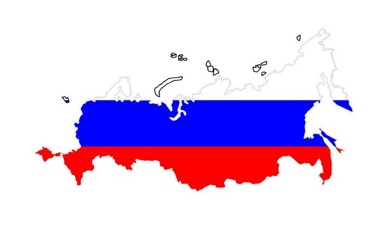 ПОЛИТИЧЕСКАЯПАНОРАМАБюллетень подготовлен по материалам: общественно-политических журналов («Политический класс», «РБК», «Политический журнал», «Кто есть кто», «Россия-XXI», «Эксперт», «Трибуна», «Секрет фирмы», «Российская Федерация», «Бизнес», «Искусство управления», «Россия в глобальной политике», «Большая политика», «Карьера», «Континент», «Bisnessweek» и другие – всего более 30); электронных версий свыше 40 общероссийских газет и стран ближнего зарубежья; около 90 сайтов Интернет; а также на основе собственных источников информации.